KepalaBagianOrganisasi& RB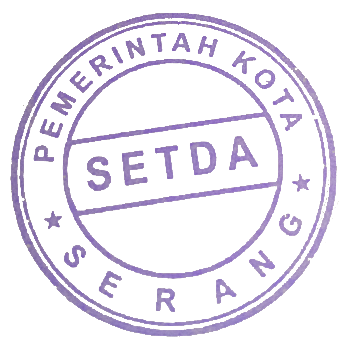 Setda Kota Serang,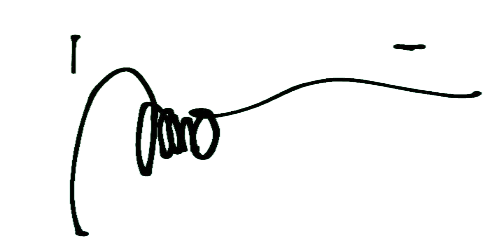 HADIAH MURNIATI, S.SosNIP. 19681016 198903 2 004KepalaBagianOrganisasi& RBSetda Kota Serang,HADIAH MURNIATI, S.SosNIP. 19681016 198903 2 004KepalaBagianOrganisasi& RBSetda Kota Serang,HADIAH MURNIATI, S.SosNIP. 19681016 198903 2 004KepalaBagianOrganisasi& RBSetda Kota Serang,HADIAH MURNIATI, S.SosNIP. 19681016 198903 2 004KepalaBagianOrganisasi& RBSetda Kota Serang,HADIAH MURNIATI, S.SosNIP. 19681016 198903 2 004KepalaBagianOrganisasi& RBSetda Kota Serang,HADIAH MURNIATI, S.SosNIP. 19681016 198903 2 004KepalaBagianOrganisasi& RBSetda Kota Serang,HADIAH MURNIATI, S.SosNIP. 19681016 198903 2 004KepalaBagianOrganisasi& RBSetda Kota Serang,HADIAH MURNIATI, S.SosNIP. 19681016 198903 2 004KepalaBagianOrganisasi& RBSetda Kota Serang,HADIAH MURNIATI, S.SosNIP. 19681016 198903 2 004KepalaBagianOrganisasi& RBSetda Kota Serang,HADIAH MURNIATI, S.SosNIP. 19681016 198903 2 004KepalaBagianOrganisasi& RBSetda Kota Serang,HADIAH MURNIATI, S.SosNIP. 19681016 198903 2 004KepalaBagianOrganisasi& RBSetda Kota Serang,HADIAH MURNIATI, S.SosNIP. 19681016 198903 2 004KepalaBagianOrganisasi& RBSetda Kota Serang,HADIAH MURNIATI, S.SosNIP. 19681016 198903 2 004KepalaBagianOrganisasi& RBSetda Kota Serang,HADIAH MURNIATI, S.SosNIP. 19681016 198903 2 004KepalaBagianOrganisasi& RBSetda Kota Serang,HADIAH MURNIATI, S.SosNIP. 19681016 198903 2 004KepalaBagianOrganisasi& RBSetda Kota Serang,HADIAH MURNIATI, S.SosNIP. 19681016 198903 2 004KepalaBagianOrganisasi& RBSetda Kota Serang,HADIAH MURNIATI, S.SosNIP. 19681016 198903 2 004KepalaBagianOrganisasi& RBSetda Kota Serang,HADIAH MURNIATI, S.SosNIP. 19681016 198903 2 004KepalaBagianOrganisasi& RBSetda Kota Serang,HADIAH MURNIATI, S.SosNIP. 19681016 198903 2 004KepalaBagianOrganisasi& RBSetda Kota Serang,HADIAH MURNIATI, S.SosNIP. 19681016 198903 2 004KepalaBagianOrganisasi& RBSetda Kota Serang,HADIAH MURNIATI, S.SosNIP. 19681016 198903 2 004Kepala Bagian Organisasi & RbSetda Kota Serang,HADIAH MURNIATI,S.SosNIP. 19681016 198903 2 004KepalaBagianOrganisasi& RBSetda Kota Serang,HADIAH MURNIATI, S.SosNIP. 19681016 198903 2 004KepalaBagianOrganisasi& RBSetda Kota Serang,HADIAH MURNIATI, S.SosNIP. 19681016 198903 2 004KepalaBagianOrganisasi& RBSetda Kota Serang,HADIAH MURNIATI, S.SosNIP. 19681016 198903 2 004KepalaBagianOrganisasi& RBSetda Kota Serang,HADIAH MURNIATI, S.SosNIP. 19681016 198903 2 004KepalaBagianOrganisasi& RBSetda Kota Serang,HADIAH MURNIATI, S.SosNIP. 19681016 198903 2 004KepalaBagianOrganisasi& RBSetda Kota Serang,HADIAH MURNIATI, S.SosNIP. 19681016 198903 2 004KepalaBagianOrganisasi& RBSetda Kota Serang,HADIAH MURNIATI, S.SosNIP. 19681016 198903 2 004KepalaBagianOrganisasi& RBSetda Kota Serang,HADIAH MURNIATI, S.SosNIP. 19681016 198903 2 004KepalaBagianOrganisasi& RBSetda Kota Serang,HADIAH MURNIATI, S.SosNIP. 19681016 198903 2 004KepalaBagianOrganisasi& RBSetda Kota Serang,HADIAH MURNIATI, S.SosNIP. 19681016 198903 2 004KepalaBagianOrganisasi& RBSetda Kota Serang,HADIAH MURNIATI, S.SosNIP. 19681016 198903 2 004Kepala Bagian Organisasi & RBSetda Kota Serang,HADIAH MURNIATI, S.Sos      NIP. 19681016 198903 2 004KepalaBagianOrganisasi& RBSetda Kota Serang,HADIAH MURNIATI, S.SosNIP. 19681016 198903 2 004Kepala Bagian Organisasi & RBSetda Kota Serang,HADIAH MURNIATI, S.Sos      NIP. 19681016 198903 2 004Kepala Bagian Organisasi & RBSetda Kota Serang,HADIAH MURNIATI, S.Sos      NIP. 19681016 198903 2 004Kepala Bagian Organisasi & RB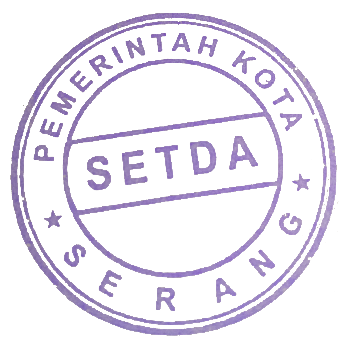 Setda Kota Serang,HADIAH MURNIATI, S.Sos															NIP. 19681016 198903 2 004Kepala Bagian Organisasi & RBSetda Kota Serang,HADIAH MURNIATI, S.Sos      NIP. 19681016 198903 2 004Kepala Bagian Organisasi & RBSetda Kota Serang,HADIAH MURNIATI, S.Sos      NIP. 19681016 198903 2 004KepalaBagianOrganisasi& RBSetda Kota Serang,HADIAH MURNIATI, S.Sos															NIP. 19681016 198903 2 004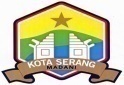 PEMERINTAH KOTA SERANGNomor 01.01.01.2019PEMERINTAH KOTA SERANGTanggal Pembuatan09 Mei 2019SEKRETARIAT DAERAHTanggal RevisiSEKRETARIAT DAERAHTanggal Efektif10 Juni 2019BAGIAN ORGANISASI DAN REFORMASI BIROKRASIDi sahkan olehSekretaris Daerah Kota SerangKASUBAG KETATALAKSANAAN DAN PELAYANAN PUBLIKNama SOPMekanisme SK Tim Kegiatan pada subbag Ketatalaksanaan dan Pelayanan PublikDasar HukumKualifikasi PelaksanaKualifikasi PelaksanaPeraturan Walikota Serang nomor 4 tahun 2017 tentang Kedudukan, Susunan Organisasi dan Tata Kerja Sekretariat Daerah;Peraturan Walikota Serang nomor 50 tahun 2017 tentang Pedoman Penyusunan Standar Operasional Prosedur Administrasi Pemerintahan di Lingkungan Pemerintah Kota Serang.Memahami tentang tata naskah dinasMemahami tata cara administrasi dokumenMemahami tupoksi ketatalaksanaan dan pelayanan publikMemahami tentang tata naskah dinasMemahami tata cara administrasi dokumenMemahami tupoksi ketatalaksanaan dan pelayanan publikKeterkaitan dengan SOP lainPeralatan / PerlengkapanPeralatan / PerlengkapanSOP tata naskah surat keluarSOP pengajuan GU/TUATKComputer PrinterKameraJaringan InternetATKComputer PrinterKameraJaringan InternetPeringatan Pencatatan dan Pendataan / DokumentasiPencatatan dan Pendataan / DokumentasiData dicatat dan di rekapPendokumentasianData dicatat dan di rekapPendokumentasianUraian ProsedurUraian ProsedurPelaksanaPelaksanaPelaksanaMutu BakuMutu BakuMutu BakuKet.Uraian ProsedurUraian ProsedurStaffKasubagKabagKelengkapanWaktuOutputKet.1.Kasubbag membuat rancanganSK Tim KegiatanKebutuhan SK Tim Kegiatan 10 menitKonsep SK Tim Kegiatan2.Membuat draftSK Tim Kegiatan beserta nota dinas permohonan proses dokumenke Bagian HukumKonsep SK Tim Kegiatan20 menitDraft SK Tim Kegiatan dan nota dinas3Kasubbag memeriksa tata naskah draft SK Tim Kegiatan dan paraf nota dinas TDraft SK Tim Kegiatan10 menitVerifikasi SK Tim Kegiatan4.tanda tangan nota dinas permohonan proses SK Tim KegiatanDraft SK Tim Kegiatan dan nota dinas15 menitNota dinas ditanda tangan5.Penomoran, penggandaan, pengarsipan dan pengiriman nota dinas permohonan proses draft SK Tim Kegiatan ke Bagian Hukum Setda Kota SerangYDraft SK Tim Kegiatan30 menitDraft SK Tim Kegiatan diproses di Bag. HukumPEMERINTAH KOTA SERANGNomor 01.01.02.2019PEMERINTAH KOTA SERANGTanggal Pembuatan09 Mei 2019SEKRETARIAT DAERAHTanggal RevisiSEKRETARIAT DAERAHTanggal Efektif10 Juni 2019BAGIAN ORGANISASI DAN REFORMASI BIROKRASIDi sahkan olehSekretaris Daerah Kota SerangKASUBAG KETATALAKSANAAN DAN PELAYANAN PUBLIKNama SOPMekanisme Surat Himbauan Pengumpulan dokumen pada subbag Ketatalaksanaan dan Pelayanan PublikDasar HukumKualifikasi PelaksanaKualifikasi PelaksanaPeraturan Walikota Serang nomor 4 tahun 2017 tentang Kedudukan, Susunan Organisasi dan Tata Kerja Sekretariat Daerah;Peraturan Walikota Serang nomor 50 tahun 2017 tentang Pedoman Penyusunan Standar Operasional Prosedur Administrasi Pemerintahan di Lingkungan Pemerintah Kota Serang.Memahami tentang tata naskah dinasMemahami tata cara administrasi dokumenMemahami tupoksi ketatalaksanaan dan pelayanan publikMemahami tentang tata naskah dinasMemahami tata cara administrasi dokumenMemahami tupoksi ketatalaksanaan dan pelayanan publikKeterkaitan dengan SOP lainPeralatan / PerlengkapanPeralatan / PerlengkapanSOP tata naskah surat keluarSOP pengajuan GU/TUATKComputer PrinterKameraJaringan InternetATKComputer PrinterKameraJaringan InternetPeringatan Pencatatan dan Pendataan / DokumentasiPencatatan dan Pendataan / DokumentasiPenomoran dilakukan di Bagian TUData dicatat dan di rekapPendokumentasianData dicatat dan di rekapPendokumentasianUraian ProsedurUraian ProsedurPelaksanaPelaksanaPelaksanaPelaksanaPelaksanaMutu BakuMutu BakuMutu BakuKet.Uraian ProsedurUraian ProsedurStaffKasubagKabagAsda ISekdaKelengkapanWaktuOutputKet.1.Kasubbag membuat rancanganSurat HimbauanKebutuhan dokumen 10 menitKonsep surat himbauan2.Membuat Surat Himbauan beserta nota dinas permohonan penandatangan kepada Sekretaris DaerahKonsep surat himbauan20 menitDraft surat himbauan3Kasubbag memeriksa tata naskah surat himbauan dan parafTDraft surat himbauan10 menitVerifikasi surat himbauan4.Paraf Surat Himbauan dan tanda tangan nota dinas permohonan penandatangan Surat HimbauanDraft surat himbauan15 menitSurat himbauan terparaf5.Paraf Surat HimbauanYDraft surat himbauan30 menitSurat himbauan terparaf6.Penandatanganan Surat HimbauanDraft surat himbauan1 hariSurat himbauan ditanda tangan7.Penomoran, penggandaan, pengarsipan dan pengiriman Surat Himbauan ke OPD di Lingkungan Pemkot SerangSurat Himbauan2 hariSurat himbauan terkirimPEMERINTAH KOTA SERANGNomor 01.01.03.2019PEMERINTAH KOTA SERANGTanggal Pembuatan09 Mei 2019SEKRETARIAT DAERAHTanggal RevisiSEKRETARIAT DAERAHTanggal Efektif10 Juni 2019BAGIAN ORGANISASI DAN REFORMASI BIROKRASIDi sahkan olehSekretaris Daerah Kota SerangKASUBAG KETATALAKSANAAN DAN PELAYANAN PUBLIKNama SOPMekanisme Sosialisasi Tata Naskah DinasDasar HukumKualifikasi PelaksanaKualifikasi PelaksanaPeraturan Walikota Serang nomor 4 tahun 2017 tentang Kedudukan, Susunan Organisasi dan Tata Kerja Sekretariat Daerah;Peraturan Walikota Serang nomor 50 tahun 2017 tentang Pedoman Penyusunan Standar Operasional Prosedur Administrasi Pemerintahan di Lingkungan Pemerintah Kota Serang.Memahami tentang tata naskah dinasMemahami tata cara administrasi dokumenMemahami tupoksi ketatalaksanaan dan pelayanan publikMemahami tentang tata naskah dinasMemahami tata cara administrasi dokumenMemahami tupoksi ketatalaksanaan dan pelayanan publikKeterkaitan dengan SOP lainPeralatan / PerlengkapanPeralatan / PerlengkapanSOP tata naskah surat keluarSOP pengajuan GU/TUATKComputer PrinterKameraJaringan InternetATKComputer PrinterKameraJaringan InternetPeringatan Pencatatan dan Pendataan / DokumentasiPencatatan dan Pendataan / DokumentasiSetiap OPD diharapkan mampu untuk menerapkan setiap petunjuk teknis yang tercantum pada tata naskah dinas Pemerintah Kota SerangData dicatat dan di rekapPendokumentasianData dicatat dan di rekapPendokumentasianUraian ProsedurUraian ProsedurPelaksanaPelaksanaPelaksanaPelaksanaMutu BakuMutu BakuMutu BakuKet.Uraian ProsedurUraian ProsedurStaffKasubagKabagAsda IKelengkapanWaktuOutputKet.1.Kasubbag membuat rancangan kebutuhan pelaksanaan kegiatanSurat masukLembar disposisi5 menitRancangan kebutuhan2.Pelaksana Membuat nota dinas pengajuan danaMembuat dan mengedarkan surat undanganMembuat surat pesanan konsumsiMembuat nota dinas penggunaan tempatMembuat daftar honor Membuat daftar hadirMembuat surat permohonan narasumberNota dinas pengajuan danaSurat undanganSurat pesanan makminDaftar honorDaftar hadirTempat pelaksanaanNarasumber, pembuka acaraAnggaran kegiatanDaftar pesertaMC, moderator, notulen2 hariPersiapan pelaksanaan kegiatan3Kasubbag memeriksa persiapan pelaksanaan kegiatan dan melaporkannya kepada KabagTBerkas kegiatan2 jamLaporan persiapan pelaksanaan kegiatan4.Persetujuan perencanaan pelaksanaan kegiatanBerkas kegiatan1 jamKegiatan siap dilaksanakan5.Laporan perencanaan pelaksanaan kegiatanYBerkas kegiatan30 menitKegiatan siap dilaksanakan6.Kasubbag melaksanakan kegiatan Berkas kegiatan3 hariKegiatan terlaksana7.menyusun SPJ sebagai kelengkapan pengajuan dana Kegiatan Berkas kegiatan2 hariSPJ tersusunPEMERINTAH KOTA SERANGNomor 01.01.04.2019PEMERINTAH KOTA SERANGTanggal Pembuatan09 Mei 2019SEKRETARIAT DAERAHTanggal RevisiSEKRETARIAT DAERAHTanggal Efektif10 Juni 2019BAGIAN ORGANISASI DAN REFORMASI BIROKRASIDi sahkan olehSekretaris Daerah Kota SerangKASUBAG KETATALAKSANAAN DAN PELAYANAN PUBLIKNama SOPMekanisme Sosialisasi Budaya KerjaDasar HukumKualifikasi PelaksanaKualifikasi PelaksanaPeraturan Walikota Serang nomor 5 tahun 2019 tentang Perubahan Peraturan Walikota Serang nomor 25 tahun 2018 tentang Pedoman Pengembangan Budaya Kerja Aparatur Sipil Negara di Lingkungan Pemerintah Kota Serang;Peraturan Walikota Serang nomor 4 tahun 2017 tentang Kedudukan, Susunan Organisasi dan Tata Kerja Sekretariat Daerah;Peraturan Walikota Serang nomor 50 tahun 2017 tentang Pedoman Penyusunan Standar Operasional Prosedur Administrasi Pemerintahan di Lingkungan Pemerintah Kota Serang.Memahami mekanisme pengembangan budaya kerjaMemahami tata cara administrasi dokumenMemahami tupoksi ketatalaksanaan dan pelayanan publikMemahami mekanisme pengembangan budaya kerjaMemahami tata cara administrasi dokumenMemahami tupoksi ketatalaksanaan dan pelayanan publikKeterkaitan dengan SOP lainPeralatan / PerlengkapanPeralatan / PerlengkapanSOP tata naskah surat keluarSOP pengajuan GU/TUATKComputer PrinterKameraJaringan InternetATKComputer PrinterKameraJaringan InternetPeringatan Pencatatan dan Pendataan / DokumentasiPencatatan dan Pendataan / DokumentasiSetiap OPD diharapkan mampu untuk mengembangkan budaya kerja dilingkungannya masing-masingData dicatat dan di rekapPendokumentasianData dicatat dan di rekapPendokumentasianUraian ProsedurUraian ProsedurPelaksanaPelaksanaPelaksanaPelaksanaMutu BakuMutu BakuMutu BakuKet.Uraian ProsedurUraian ProsedurStaffKasubagKabagAsda IKelengkapanWaktuOutputKet.1.Kasubbag membuat rancangan kebutuhan pelaksanaan kegiatanSurat masukLembar disposisi5 menitRancangan kebutuhan2.Pelaksana Membuat nota dinas pengajuan danaMembuat dan mengedarkan surat undanganMembuat surat pesanan konsumsiMembuat nota dinas penggunaan tempatMembuat daftar honor Membuat daftar hadirMembuat surat permohonan narasumberNota dinas pengajuan danaSurat undanganSurat pesanan makminDaftar honorDaftar hadirTempat pelaksanaanNarasumber, pembuka acaraAnggaran kegiatanDaftar pesertaMC, moderator, notulen2 hariPersiapan pelaksanaan kegiatan3Kasubbag memeriksa persiapan pelaksanaan kegiatan dan melaporkannya kepada KabagTBerkas kegiatan2 jamLaporan persiapan pelaksanaan kegiatan4.Persetujuan perencanaan pelaksanaan kegiatanBerkas kegiatan1 jamKegiatan siap dilaksanakan5.Laporan perencanaan pelaksanaan kegiatanYBerkas kegiatan30 menitKegiatan siap dilaksanakan6.Kasubbag melaksanakan kegiatan Berkas kegiatan3 hariKegiatan terlaksana7.menyusun SPJ sebagai kelengkapan pengajuan dana Kegiatan Berkas kegiatan2 hariSPJ tersusunPEMERINTAH KOTA SERANGNomor 01.01.05.2019PEMERINTAH KOTA SERANGTanggal Pembuatan09 Mei 2019SEKRETARIAT DAERAHTanggal RevisiSEKRETARIAT DAERAHTanggal Efektif10 Juni 2019BAGIAN ORGANISASI DAN REFORMASI BIROKRASIDi sahkan olehSekretaris Daerah Kota SerangKASUBAG KETATALAKSANAAN DAN PELAYANAN PUBLIKDi sahkan olehSekretaris Daerah Kota SerangNama SOPMekanisme Penghimpunan Proposal Inovasi Pelayanan Publik OPDDasar HukumKualifikasi PelaksanaKualifikasi PelaksanaPermenpan RB nomor 30 tahun 2014 tentang Pedoman Inovasi Pelayanan Publik;Permenpan RB nomor 5 tahun 2019 tentang KompetisiInovasi Pelayanan Publik;Peraturan Walikota Serang nomor 4 tahun 2017 tentang Kedudukan, Susunan Organisasi dan Tata Kerja Sekretariat Daerah;Peraturan Walikota Serang nomor 50 tahun 2017 tentang Pedoman Penyusunan Standar Operasional Prosedur Administrasi Pemerintahan di Lingkungan Pemerintah Kota Serang.Memahami mekanisme penyusunan proposal inovasiMemahami tata cara administrasi dokumenMemahami tupoksi ketatalaksanaan dan pelayanan publikMemahami mekanisme penyusunan proposal inovasiMemahami tata cara administrasi dokumenMemahami tupoksi ketatalaksanaan dan pelayanan publikKeterkaitan dengan SOP lainPeralatan / PerlengkapanPeralatan / PerlengkapanSop Tata Naskah Surat KeluarATKComputer PrinterJaringan internetATKComputer PrinterJaringan internetPeringatan Pencatatan dan Pendataan / DokumentasiPencatatan dan Pendataan / DokumentasiPenghimpunan proposal inovasi dilakukan sebagai sarana penjaringan proposal inovasi yang memneuhi persyaratan untuk ikut serta dalam kompetisi inovasi pelayanan publik baik tingkat kota, provinsi maupun tingkat nasional yang diselenggarakan oleh KementrianData dicatat dan di rekapPendokumentasianData dicatat dan di rekapPendokumentasianUraian ProsedurUraian ProsedurPelaksanaPelaksanaPelaksanaMutu BakuMutu BakuMutu BakuKet.Uraian ProsedurUraian ProsedurBagianorganisasiOPDTIM PenyusunKelengkapanWaktuOutputKet.1.Membuat surat himbauan pengumpulan Proposal Inovasi kepada OPD Konsep surat himbauan7 hariSurat himbauan2.OPD menyerahkan draft Proposal InovasiSurat himbauan2 mingguDraft Dokumen 3.Menelaah draft Proposal InovasiDraft dokumen3 hariHasil telaahan4.Menyampaikan hasil telaahan kepada OPD Hasil telaahan1 hrTelaahan diterima OPD5Melakukan  perbaikan sesuai koreksi dari Tim Penyusun InovasiHasil telaahan1 mingguDraft dokumen setelah perbaikan6.Finalisasi proposal inovasiDraft dokumen setelah perbaikan2 hariDokumen final7.Pengesahan proposal inovasi untuk diinput ke dalam Sistem Inovasi Pelayanan PublikDokumen final2 hariDokumen disahkan oleh kepala OPD8.Proposal inovasi diterima dan dihimpun sebagai bahan persyaratan mengikuti kompetisi inovasi pelayanan publikDokumen sah1 jamDokumen terhimpunPEMERINTAH KOTA SERANGNomor 01.01.06.2019PEMERINTAH KOTA SERANGTanggal Pembuatan09 Mei 2019SEKRETARIAT DAERAHTanggal RevisiSEKRETARIAT DAERAHTanggal Efektif10 Juni 2019BAGIAN ORGANISASI DAN REFORMASI BIROKRASIDi sahkan olehSekretaris Daerah Kota SerangKASUBAG KETATALAKSANAAN DAN PELAYANAN PUBLIKNama SOPMekanisme Sosialisasi SistemInovasi Pelayanan Publik OPDDasar HukumKualifikasi PelaksanaKualifikasi PelaksanaPermenpan RB nomor 30 tahun 2014 tentang Pedoman Inovasi Pelayanan Publik;Permenpan RB nomor 5 tahun 2019 tentang KompetisiInovasi Pelayanan Publik;Peraturan Walikota Serang nomor 4 tahun 2017 tentang Kedudukan, Susunan Organisasi dan Tata Kerja Sekretariat Daerah;Peraturan Walikota Serang nomor 50 tahun 2017 tentang Pedoman Penyusunan Standar Operasional Prosedur Administrasi Pemerintahan di Lingkungan Pemerintah Kota Serang.Memahami mekanisme penyusunan inovasiMemahami tata cara administrasi dokumenMemahami tupoksi ketatalaksanaan dan pelayanan publikMemahami mekanisme penyusunan inovasiMemahami tata cara administrasi dokumenMemahami tupoksi ketatalaksanaan dan pelayanan publikKeterkaitan dengan SOP lainPeralatan / PerlengkapanPeralatan / PerlengkapanSOP tata naskah surat keluarSOP pengajuan GU/TUATKComputer PrinterKameraJaringan InternetATKComputer PrinterKameraJaringan InternetPeringatan Pencatatan dan Pendataan / DokumentasiPencatatan dan Pendataan / DokumentasiSetiap OPD diwajibkan untuk mampu mengentri data inovasi kedalam Sistem Inovasi Pelayanan PublikData dicatat dan di rekapPendokumentasianData dicatat dan di rekapPendokumentasianUraian ProsedurUraian ProsedurPelaksanaPelaksanaPelaksanaPelaksanaMutu BakuMutu BakuMutu BakuKet.Uraian ProsedurUraian ProsedurStaffKasubagKabagAsda IKelengkapanWaktuOutputKet.1.Kasubbag membuat rancangan kebutuhan pelaksanaan kegiatanSurat masukLembar disposisi5 menitRancangan kebutuhan2.Pelaksana Membuat nota dinas pengajuan danaMembuat dan mengedarkan surat undanganMembuat surat pesanan konsumsiMembuat nota dinas penggunaan tempatMembuat daftar honor Membuat daftar hadirMembuat surat permohonan narasumberNota dinas pengajuan danaSurat undanganSurat pesanan makminDaftar honorDaftar hadirTempat pelaksanaanNarasumber, pembuka acaraAnggaran kegiatanDaftar pesertaMC, moderator, notulen2 hariPersiapan pelaksanaan kegiatan3Kasubbag memeriksa persiapan pelaksanaan kegiatan dan melaporkannya kepada KabagTBerkas kegiatan2 jamLaporan persiapan pelaksanaan kegiatan4.Persetujuan perencanaan pelaksanaan kegiatanBerkas kegiatan1 jamKegiatan siap dilaksanakan5.Laporan perencanaan pelaksanaan kegiatanYBerkas kegiatan30 menitKegiatan siap dilaksanakan6.Kasubbag melaksanakan kegiatan Berkas kegiatan3 hariKegiatan terlaksana7.menyusun SPJ sebagai kelengkapan pengajuan dana Kegiatan Berkas kegiatan2 hariSPJ tersusunPEMERINTAH KOTA SERANGNomor 01.01.07.2019PEMERINTAH KOTA SERANGTanggal Pembuatan09 Mei 2019SEKRETARIAT DAERAHTanggal RevisiSEKRETARIAT DAERAHTanggal Efektif10 Juni 2019BAGIAN ORGANISASI DAN REFORMASI BIROKRASIDi sahkan olehSekretaris Daerah Kota SerangKASUBAG KETATALAKSANAAN DAN PELAYANAN PUBLIKDi sahkan olehSekretaris Daerah Kota SerangNama SOPMekanisme Penghimpunan SOP OPDDasar HukumKualifikasi PelaksanaKualifikasi PelaksanaPermenpan RB nomor 35 tahun 2012 tentang Pedoman Penyusunan SOP;Peraturan Walikota Serang nomor 4 tahun 2017 tentang Kedudukan, Susunan Organisasi dan Tata Kerja Sekretariat Daerah;Peraturan Walikota Serang nomor 50 tahun 2017 tentang Pedoman Penyusunan Standar Operasional Prosedur Administrasi Pemerintahan di Lingkungan Pemerintah Kota Serang.Memahami mekanisme penyusunan SOPMemahami tata cara administrasi dokumenMemahami tupoksi ketatalaksanaan dan pelayanan publikMemahami mekanisme penyusunan SOPMemahami tata cara administrasi dokumenMemahami tupoksi ketatalaksanaan dan pelayanan publikKeterkaitan dengan SOP lainPeralatan / PerlengkapanPeralatan / PerlengkapanSop Tata Naskah Surat KeluarATKComputer PrinterKameraATKComputer PrinterKameraPeringatan Pencatatan dan Pendataan / DokumentasiPencatatan dan Pendataan / DokumentasiUntuk  memudahkan pegawai dalam melaksanakan tupoksi masing-masing instansiData dicatat dan di rekapPendokumentasianData dicatat dan di rekapPendokumentasianUraian ProsedurUraian ProsedurPelaksanaPelaksanaPelaksanaMutu BakuMutu BakuMutu BakuKet.Uraian ProsedurUraian ProsedurBagianOrganisasiOPDTIM SOPKelengkapanWaktuOutputKet.1.Membuat surat himbauan pengumpulan SOP kepada OPD Konsep surat himbauan7 hariSurat himbauan2.OPD menyerahkan draft dokumen SOP Surat himbauan2 mingguDraft Dokumen 3.Menelaah draft dokumen SOPDraft dokumen3 hariHasil telaahan4.Menyampaikan hasil telaahan kepada OPD Hasil telaahan1 hrTelaahan diterima OPD5Melakukan  perbaikan sesuai koreksi dari Tim Penyusun SOP Hasil telaahan1 mingguDraft dokumen setelah perbaikan6.Finalisasi dokumen SOPDraft dokumen setelah perbaikan2 hariDokumen final7.Pengesahan dokumen SOPDokumen final2 hariDokumen disahkan oleh kepala OPD8.Dokumen SOP diterima dan dihimpun Dokumen sah1 jamDokumen terhimpunPEMERINTAH KOTA SERANGNomor 01.01.08.2019PEMERINTAH KOTA SERANGTanggal Pembuatan09 Mei 2019SEKRETARIAT DAERAHTanggal RevisiSEKRETARIAT DAERAHTanggal Efektif10 Juni 2019BAGIAN ORGANISASI DAN REFORMASI BIROKRASIDi sahkan olehSekretaris Daerah Kota SerangKASUBAG KETATALAKSANAAN DAN PELAYANAN PUBLIKNama SOPMekanisme Sosialisasi Penyusunan  SOP OPDDasar HukumKualifikasi PelaksanaKualifikasi PelaksanaPermenpan RB nomor 35 tahun 2012 tentang Pedoman Penyusunan SOP;Peraturan Walikota Serang nomor 4 tahun 2017 tentang Kedudukan, Susunan Organisasi dan Tata Kerja Sekretariat Daerah;Peraturan Walikota Serang nomor 50 tahun 2017 tentang Pedoman Penyusunan Standar Operasional Prosedur Administrasi Pemerintahan di Lingkungan Pemerintah Kota Serang.Memahami mekanisme penyusunan SOPMemahami tata cara administrasi dokumenMemahami tupoksi ketatalaksanaan dan pelayanan publikMemahami mekanisme penyusunan SOPMemahami tata cara administrasi dokumenMemahami tupoksi ketatalaksanaan dan pelayanan publikKeterkaitan dengan SOP lainPeralatan / PerlengkapanPeralatan / PerlengkapanSOP tata naskah surat keluarSOP pengajuan GU/TUATKComputer PrinterKameraATKComputer PrinterKameraPeringatan Pencatatan dan Pendataan / DokumentasiPencatatan dan Pendataan / DokumentasiHarus memperhatikan SSH dan Cashbudget anggaranData dicatat dan di rekapPendokumentasianData dicatat dan di rekapPendokumentasianUraian ProsedurUraian ProsedurPelaksanaPelaksanaPelaksanaPelaksanaMutu BakuMutu BakuMutu BakuKet.Uraian ProsedurUraian ProsedurStaffKasubagKabagAsda IKelengkapanWaktuOutputKet.1.Kasubbag membuat rancangan kebutuhan pelaksanaan kegiatanSurat masukLembar disposisi5 menitRancangan kebutuhan2.Pelaksana Membuat nota dinas pengajuan danaMembuat dan mengedarkan surat undanganMembuat surat pesanan konsumsiMembuat nota dinas penggunaan tempatMembuat daftar honor Membuat daftar hadirMembuat surat permohonan narasumberNota dinas pengajuan danaSurat undanganSurat pesanan makminDaftar honorDaftar hadirTempat pelaksanaanNarasumber, pembuka acaraAnggaran kegiatanDaftar pesertaMC, moderator, notulen2 hariPersiapan pelaksanaan kegiatan3Kasubbag memeriksa persiapan pelaksanaan kegiatan dan melaporkannya kepada KabagTBerkas kegiatan2 jamLaporan persiapan pelaksanaan kegiatan4.Persetujuan perencanaan pelaksanaan kegiatanBerkas kegiatan1 jamKegiatan siap dilaksanakan5.Laporan perencanaan pelaksanaan kegiatanYBerkas kegiatan30 menitKegiatan siap dilaksanakan6.Kasubbag melaksanakan kegiatan Berkas kegiatan3 hariKegiatan terlaksana7.menyusun SPJ sebagai kelengkapan pengajuan dana Kegiatan Berkas kegiatan2 hariSPJ tersusunPEMERINTAH KOTA SERANGNomor 01.01.09.2019PEMERINTAH KOTA SERANGTanggal Pembuatan09 Mei 2019SEKRETARIAT DAERAHTanggal RevisiSEKRETARIAT DAERAHTanggal Efektif10 Juni 2019BAGIAN ORGANISASI DAN REFORMASI BIROKRASIDi sahkan olehSekretaris Daerah Kota SerangKASUBAG KETATALAKSANAAN DAN PELAYANAN PUBLIKNama SOPMekanisme Evaluasi Penyusunan  SOP OPDDasar HukumKualifikasi PelaksanaKualifikasi PelaksanaPermenpan RB nomor 35 tahun 2012 tentang Pedoman Penyusunan SOP;Peraturan Walikota Serang nomor 4 tahun 2017 tentang Kedudukan, Susunan Organisasi dan Tata Kerja Sekretariat Daerah;Peraturan Walikota Serang nomor 50 tahun 2017 tentang Pedoman Penyusunan Standar Operasional Prosedur Administrasi Pemerintahan di Lingkungan Pemerintah Kota Serang.Memahami mekanisme penyusunan SOPMemahami tata cara administrasi dokumenMemahami tupoksi ketatalaksanaan dan pelayanan publikMemahami mekanisme penyusunan SOPMemahami tata cara administrasi dokumenMemahami tupoksi ketatalaksanaan dan pelayanan publikKeterkaitan dengan SOP lainPeralatan / PerlengkapanPeralatan / PerlengkapanSOP tata naskah surat keluarSOP pengajuan GU/TUATKComputer PrinterKameraATKComputer PrinterKameraPeringatan Pencatatan dan Pendataan / DokumentasiPencatatan dan Pendataan / DokumentasiKegiatan ini dilaksanakan untuk memantau perkembangan target penyusunan SOP pada OPDData dicatat dan di rekapPendokumentasianData dicatat dan di rekapPendokumentasianUraian ProsedurUraian ProsedurPelaksanaPelaksanaPelaksanaPelaksanaMutu BakuMutu BakuMutu BakuKet.Uraian ProsedurUraian ProsedurStaffKasubagKabagAsda IKelengkapanWaktuOutputKet.1.Kasubbag membuat daftar target OPD yang dievaluasiTarget kinerja5 menitKonsep2.Membuat Surat Perintah Tugas untuk melakukan evaluasi penyusunan SOP ke OPDKonsep2 hariDraft SPT3Paraf SPTTDraft SPT2 jamSPT diparaf4.Paraf SPTDraft SPT1 jamSPT diparaf5.Penandatanganan SPTYDraft SPT30 menitSPT disetujui6.Kasubbag melaksanakan kegiatan perjalanan dinas dalam daerah ke OPD yang menjadi target evaluasi SPT3 hariLaporan SPPD7.Menyusun pertanggungjawaban perjalanan dinas untuk diajukan penggantian uang perjalanan dinasLaporan SPPD2 hariSPJ tersusunPEMERINTAH KOTA SERANGNomor 01.01.10.2019PEMERINTAH KOTA SERANGTanggal Pembuatan09 Mei 2019SEKRETARIAT DAERAHTanggal RevisiSEKRETARIAT DAERAHTanggal Efektif10 Juni 2019BAGIAN ORGANISASI DAN REFORMASI BIROKRASIDi sahkan olehSekretaris Daerah Kota SerangKASUBAG KETATALAKSANAAN DAN PELAYANAN PUBLIKNama SOPMekanisme Penghimpunan Laporan SPM OPDDasar HukumKualifikasi PelaksanaKualifikasi PelaksanaPeraturan Pemerintah nomor 2 tahun 2018 tentang Standar Pelayanan Minimal;Permendagri nomor 100 tahun 2018 tentang Penerapan Standar Pelayanan Minimal;Peraturan Walikota Serang nomor 4 tahun 2017 tentang Kedudukan, Susunan Organisasi dan Tata Kerja Sekretariat Daerah;Peraturan Walikota Serang nomor 50 tahun 2017 tentang Pedoman Penyusunan Standar Operasional Prosedur Administrasi Pemerintahan di Lingkungan Pemerintah Kota Serang.Memahami mekanisme penyusunan SPMMemahami tata cara administrasi dokumenMemahami tupoksi ketatalaksanaan dan pelayanan publikMemahami mekanisme penyusunan SPMMemahami tata cara administrasi dokumenMemahami tupoksi ketatalaksanaan dan pelayanan publikKeterkaitan dengan SOP lainPeralatan / PerlengkapanPeralatan / PerlengkapanSOP Tata Naskah surat keluarATKComputer PrinterKameraATKComputer PrinterKameraPeringatan Pencatatan dan Pendataan / DokumentasiPencatatan dan Pendataan / DokumentasiOPD yang menyusun SPM 6 urusan bidangData dicatat dan di rekapPendokumentasianData dicatat dan di rekapPendokumentasianUraian ProsedurUraian ProsedurPelaksanaPelaksanaPelaksanaMutu BakuMutu BakuMutu BakuKet.Uraian ProsedurUraian ProsedurBagianorganisasiOPDTIM SPMKelengkapanWaktuOutputKet.1.Membuat surat himbauan pengumpulan Laporan SPM kepada OPD Konsep surat himbauan7 hariSurat himbauan2.OPD menyerahkan draft dokumen SPM Surat himbauan2 mingguDraft Dokumen 3.Menelaah draft dokumen SPMDraft dokumen3 hariHasil telaahan4.Menyampaikan hasil telaahan kepada OPD Hasil telaahan1 hrTelaahan diterima OPD5Melakukan  perbaikan sesuai koreksi dari Tim Penyusun SPMHasil telaahan1 mingguDraft dokumen setelah perbaikan6.Finalisasi dokumen SPMDraft dokumen setelah perbaikan2 hariDokumen final7.Pengesahan dokumen SPMDokumen final2 hariDokumen disahkan oleh kepala OPD8.Dokumen SPM diterima dan dihimpun Dokumen sah1 jamDokumen terhimpunPEMERINTAH KOTA SERANGNomor 01.01.11.2019PEMERINTAH KOTA SERANGTanggal Pembuatan09 Mei 2019SEKRETARIAT DAERAHTanggal RevisiSEKRETARIAT DAERAHTanggal Efektif10 Juni 2019BAGIAN ORGANISASI DAN REFORMASI BIROKRASIDi sahkan olehSekretaris Daerah Kota SerangKASUBAG KETATALAKSANAAN DAN PELAYANAN PUBLIKNama SOPMekanisme Sosialisasi Penyusunan  SPM OPDDasar HukumKualifikasi PelaksanaKualifikasi PelaksanaPeraturan Pemerintah nomor 2 tahun 2018 tentang Standar Pelayanan Minimal;Permendagri nomor 100 tahun 2018 tentang Penerapan Standar Pelayanan Minimal;Peraturan Walikota Serang nomor 4 tahun 2017 tentang Kedudukan, Susunan Organisasi dan Tata Kerja Sekretariat Daerah;Peraturan Walikota Serang nomor 50 tahun 2017 tentang Pedoman Penyusunan Standar Operasional Prosedur Administrasi Pemerintahan di Lingkungan Pemerintah Kota Serang.Memahami mekanisme penyusunan SPMMemahami tata cara administrasi dokumenMemahami tupoksi ketatalaksanaan dan pelayanan publikMemahami mekanisme penyusunan SPMMemahami tata cara administrasi dokumenMemahami tupoksi ketatalaksanaan dan pelayanan publikKeterkaitan dengan SOP lainPeralatan / PerlengkapanPeralatan / PerlengkapanSOP tata naskah surat keluarSOP pengajuan GU/TUATKComputer PrinterKameraATKComputer PrinterKameraPeringatan Pencatatan dan Pendataan / DokumentasiPencatatan dan Pendataan / DokumentasiHarus memperhatikan SSH dan Cashbudget anggaranDiharapkan OPD dapat menyusun Laporan SPM OPD guna mewujudkan pelayanan minimal terhadap masyarakatData dicatat dan di rekapPendokumentasianData dicatat dan di rekapPendokumentasianUraian ProsedurUraian ProsedurPelaksanaPelaksanaPelaksanaPelaksanaMutu BakuMutu BakuMutu BakuKet.Uraian ProsedurUraian ProsedurStaffKasubagKabagAsda IKelengkapanWaktuOutputKet.1.Kasubbag membuat rancangan kebutuhan pelaksanaan kegiatanSurat masukLembar disposisi5 menitRancangan kebutuhan2.Pelaksana Membuat nota dinas pengajuan danaMembuat dan mengedarkan surat undanganMembuat surat pesanan konsumsiMembuat nota dinas penggunaan tempatMembuat daftar honor Membuat daftar hadirMembuat surat permohonan narasumberNota dinas pengajuan danaSurat undanganSurat pesanan makminDaftar honorDaftar hadirTempat pelaksanaanNarasumber, pembuka acaraAnggaran kegiatanDaftar pesertaMC, moderator, notulen2 hariPersiapan pelaksanaan kegiatan3Kasubbag memeriksa persiapan pelaksanaan kegiatan dan melaporkannya kepada KabagTBerkas kegiatan2 jamLaporan persiapan pelaksanaan kegiatan4.Persetujuan perencanaan pelaksanaan kegiatanBerkas kegiatan1 jamKegiatan siap dilaksanakan5.Laporan perencanaan pelaksanaan kegiatanYBerkas kegiatan30 menitKegiatan siap dilaksanakan6.Kasubbag melaksanakan kegiatan Berkas kegiatan3 hariKegiatan terlaksana7.menyusun SPJ sebagai kelengkapan pengajuan dana Kegiatan Berkas kegiatan2 hariSPJ tersusunPEMERINTAH KOTA SERANGNomor 01.01.12.2019PEMERINTAH KOTA SERANGTanggal Pembuatan09 Mei 2019SEKRETARIAT DAERAHTanggal RevisiSEKRETARIAT DAERAHTanggal Efektif10 Juni 2019BAGIAN ORGANISASI DAN REFORMASI BIROKRASIDi sahkan olehSekretaris Daerah Kota SerangKASUBAG KETATALAKSANAAN DAN PELAYANAN PUBLIKNama SOPMekanisme Evaluasi Penyusunan  Laporan SPM OPDDasar HukumKualifikasi PelaksanaKualifikasi PelaksanaPermenpan RB nomor 35 tahun 2012 tentang Pedoman Penyusunan SOP;Peraturan Walikota Serang nomor 4 tahun 2017 tentang Kedudukan, Susunan Organisasi dan Tata Kerja Sekretariat Daerah;Peraturan Walikota Serang nomor 50 tahun 2017 tentang Pedoman Penyusunan Standar Operasional Prosedur Administrasi Pemerintahan di Lingkungan Pemerintah Kota Serang.Memahami mekanisme penyusunan Laporan SPMMemahami tata cara administrasi dokumenMemahami tupoksi ketatalaksanaan dan pelayanan publikMemahami mekanisme penyusunan Laporan SPMMemahami tata cara administrasi dokumenMemahami tupoksi ketatalaksanaan dan pelayanan publikKeterkaitan dengan SOP lainPeralatan / PerlengkapanPeralatan / PerlengkapanSOP tata naskah surat keluarSOP pengajuan GU/TUATKComputer PrinterKameraATKComputer PrinterKameraPeringatan Pencatatan dan Pendataan / DokumentasiPencatatan dan Pendataan / DokumentasiKegiatan ini dilaksanakan untuk memantau perkembangan target penyusunan Laporan SPM pada OPDData dicatat dan di rekapPendokumentasianData dicatat dan di rekapPendokumentasianUraian ProsedurUraian ProsedurPelaksanaPelaksanaPelaksanaPelaksanaMutu BakuMutu BakuMutu BakuKet.Uraian ProsedurUraian ProsedurStaffKasubagKabagAsda IKelengkapanWaktuOutputKet.1.Kasubbag membuat daftar target OPD yang dievaluasiTarget kinerja5 menitKonsep2.Membuat Surat Perintah Tugas untuk melakukan evaluasi penyusunan Laporan SPM ke OPDKonsep2 hariDraft SPT3Paraf SPTTDraft SPT2 jamSPT diparaf4.Paraf SPTDraft SPT1 jamSPT diparaf5.Penandatanganan SPTYDraft SPT30 menitSPT disetujui6.Kasubbag melaksanakan kegiatan perjalanan dinas dalam daerah ke OPD yang menjadi target evaluasi SPT3 hariLaporan SPPD7.Menyusun pertanggungjawaban perjalanan dinas untuk diajukan penggantian uang perjalanan dinasLaporan SPPD2 hariSPJ tersusunPEMERINTAH KOTA SERANGNomor 01.01.13.2019PEMERINTAH KOTA SERANGTanggal Pembuatan09 Mei 2019SEKRETARIAT DAERAHTanggal RevisiSEKRETARIAT DAERAHTanggal Efektif10 Juni 2019BAGIAN ORGANISASI DAN REFORMASI BIROKRASIDi sahkan olehSekretaris Daerah Kota SerangKASUBAG KETATALAKSANAAN DAN PELAYANAN PUBLIKNama SOPMekanisme Penghimpunan Laporan FKP OPDDasar HukumKualifikasi PelaksanaKualifikasi PelaksanaPermenpan RB nomor 16 tahun  2017 tentang Pedoman Penyusunan Forum Konsultasi Publik di Lingkungan Unit Penyelenggara Pelayanan PublikPeraturan Walikota Serang nomor 4 tahun 2017 tentang Kedudukan, Susunan Organisasi dan Tata Kerja Sekretariat Daerah;Peraturan Walikota Serang nomor 50 tahun 2017 tentang Pedoman Penyusunan Standar Operasional Prosedur Administrasi Pemerintahan di Lingkungan Pemerintah Kota Serang.Memahami mekanisme penyusunan FKPMemahami tata cara administrasi dokumenMemahami tupoksi ketatalaksanaan dan pelayanan publikMemahami mekanisme penyusunan FKPMemahami tata cara administrasi dokumenMemahami tupoksi ketatalaksanaan dan pelayanan publikKeterkaitan dengan SOP lainPeralatan / PerlengkapanPeralatan / PerlengkapanSOP Penomoran Produk Hukum DaerahSOP Mekanisme Pembentukan Rancangan Keputusan Walikota, Instruksi Walikota, dan Keputusan DaerahSOP mekanisme surat keluarATKComputer PrinterKameraATKComputer PrinterKameraPeringatan Pencatatan dan Pendataan / DokumentasiPencatatan dan Pendataan / DokumentasiPenyusunan dokumen FKP merupakan kewajiban setiap unit penyelenggara pelayanan publikData dicatat dan di rekapPendokumentasianData dicatat dan di rekapPendokumentasianUraian ProsedurUraian ProsedurPelaksanaPelaksanaPelaksanaMutu BakuMutu BakuMutu BakuKet.Uraian ProsedurUraian ProsedurBagianorganisasiOPDTIM PenyusunKelengkapanWaktuOutputKet.1.Membuat surat himbauan pengumpulan Laporan FKP kepada OPD Konsep surat himbauan7 hariSurat himbauan2.OPD menyerahkan draft dokumen FKPSurat himbauan2 mingguDraft Dokumen 3.Menelaah draft dokumen FKPDraft dokumen3 hariHasil telaahan4.Menyampaikan hasil telaahan kepada OPD Hasil telaahan1 hrTelaahan diterima OPD5Melakukan  perbaikan sesuai koreksi dari Tim Penyusun FKPHasil telaahan1 mingguDraft dokumen setelah perbaikan6.Finalisasi dokumen FKPDraft dokumen setelah perbaikan2 hariDokumen final7.Pengesahan dokumen FKPDokumen final2 hariDokumen disahkan oleh kepala OPD8.Dokumen FKP diterima dan dihimpun untuk dilaporkan ke Kementerian PAN RB Dokumen sah1 jamDokumen terhimpunPEMERINTAH KOTA SERANGNomor 01.01.14.2019PEMERINTAH KOTA SERANGTanggal Pembuatan09 Mei 2019SEKRETARIAT DAERAHTanggal RevisiSEKRETARIAT DAERAHTanggal Efektif10 Juni 2019BAGIAN ORGANISASI DAN REFORMASI BIROKRASIDi sahkan olehSekretaris Daerah Kota SerangKASUBAG KETATALAKSANAAN DAN PELAYANAN PUBLIKNama SOPMekanisme Sosialisasi Penyusunan  FKP  OPDDasar HukumKualifikasi PelaksanaKualifikasi PelaksanaPermenpan RB nomor 16 tahun  2017 tentang Pedoman Penyusunan Forum Konsultasi Publik di Lingkungan Unit Penyelenggara Pelayanan Publik;Peraturan Walikota Serang nomor 4 tahun 2017 tentang Kedudukan, Susunan Organisasi dan Tata Kerja Sekretariat Daerah;Peraturan Walikota Serang nomor 50 tahun 2017 tentang Pedoman Penyusunan Standar Operasional Prosedur Administrasi Pemerintahan di Lingkungan Pemerintah Kota Serang.Memahami mekanisme penyusunan FKPMemahami tata cara administrasi dokumenMemahami tupoksi ketatalaksanaan dan pelayanan publikMemahami mekanisme penyusunan FKPMemahami tata cara administrasi dokumenMemahami tupoksi ketatalaksanaan dan pelayanan publikKeterkaitan dengan SOP lainPeralatan / PerlengkapanPeralatan / PerlengkapanSOP tata naskah surat keluarSOP pengajuan GU/TUATKComputer PrinterKameraATKComputer PrinterKameraPeringatan Pencatatan dan Pendataan / DokumentasiPencatatan dan Pendataan / DokumentasiHarus memperhatikan SSH dan Cashbudget anggaranDiharapkan OPD dapat menyelenggarakan dan menyusun Laporan FKP OPD guna meningkatkan pelayanan terhadap masyarakatData dicatat dan di rekapPendokumentasianData dicatat dan di rekapPendokumentasianUraian ProsedurUraian ProsedurPelaksanaPelaksanaPelaksanaPelaksanaMutu BakuMutu BakuMutu BakuKet.Uraian ProsedurUraian ProsedurStaffKasubagKabagAsda IKelengkapanWaktuOutputKet.1.Kasubbag membuat rancangan kebutuhan pelaksanaan kegiatanSurat masukLembar disposisi5 menitRancangan kebutuhan2.Pelaksana Membuat nota dinas pengajuan danaMembuat dan mengedarkan surat undanganMembuat surat pesanan konsumsiMembuat nota dinas penggunaan tempatMembuat daftar honor Membuat daftar hadirMembuat surat permohonan narasumberNota dinas pengajuan danaSurat undanganSurat pesanan makminDaftar honorDaftar hadirTempat pelaksanaanNarasumber, pembuka acaraAnggaran kegiatanDaftar pesertaMC, moderator, notulen2 hariPersiapan pelaksanaan kegiatan3Kasubbag memeriksa persiapan pelaksanaan kegiatan dan melaporkannya kepada KabagTBerkas kegiatan2 jamLaporan persiapan pelaksanaan kegiatan4.Persetujuan perencanaan pelaksanaan kegiatanBerkas kegiatan1 jamKegiatan siap dilaksanakan5.Laporan perencanaan pelaksanaan kegiatanYBerkas kegiatan30 menitKegiatan siap dilaksanakan6.Kasubbag melaksanakan kegiatan Berkas kegiatan3 hariKegiatan terlaksana7.menyusun SPJ sebagai kelengkapan pengajuan dana Kegiatan Berkas kegiatan2 hariSPJ tersusunPEMERINTAH KOTA SERANGNomor 01.01.15.2019PEMERINTAH KOTA SERANGTanggal Pembuatan09 Mei 2019SEKRETARIAT DAERAHTanggal RevisiSEKRETARIAT DAERAHTanggal Efektif10 Juni 2019BAGIAN ORGANISASI DAN REFORMASI BIROKRASIDi sahkan olehSekretaris Daerah Kota SerangKASUBAG KETATALAKSANAAN DAN PELAYANAN PUBLIKNama SOPMekanisme Evaluasi Penyusunan  FKP OPDDasar HukumKualifikasi PelaksanaKualifikasi PelaksanaPermenpan RB nomor 16 tahun  2017 tentang Pedoman Penyusunan Forum Konsultasi Publik di Lingkungan Unit Penyelenggara Pelayanan Publik;Peraturan Walikota Serang nomor 4 tahun 2017 tentang Kedudukan, Susunan Organisasi dan Tata Kerja Sekretariat Daerah;Peraturan Walikota Serang nomor 50 tahun 2017 tentang Pedoman Penyusunan Standar Operasional Prosedur Administrasi Pemerintahan di Lingkungan Pemerintah Kota Serang.Memahami mekanisme penyusunan FKPMemahami tata cara administrasi dokumenMemahami tupoksi ketatalaksanaan dan pelayanan publikMemahami mekanisme penyusunan FKPMemahami tata cara administrasi dokumenMemahami tupoksi ketatalaksanaan dan pelayanan publikKeterkaitan dengan SOP lainPeralatan / PerlengkapanPeralatan / PerlengkapanSOP tata naskah surat keluarSOP pengajuan GU/TUATKComputer PrinterKameraATKComputer PrinterKameraPeringatan Pencatatan dan Pendataan / DokumentasiPencatatan dan Pendataan / DokumentasiKegiatan ini dilaksanakan untuk memantau perkembangan target pelaksanaan dan penyusunan FKP pada OPDData dicatat dan di rekapPendokumentasianData dicatat dan di rekapPendokumentasianUraian ProsedurUraian ProsedurPelaksanaPelaksanaPelaksanaPelaksanaMutu BakuMutu BakuMutu BakuKet.Uraian ProsedurUraian ProsedurStaffKasubagKabagAsda IKelengkapanWaktuOutputKet.1.Kasubbag membuat daftar target OPD yang dievaluasiTarget kinerja5 menitKonsep2.Membuat Surat Perintah Tugas untuk melakukan evaluasi penyusunan FKP ke OPDKonsep2 hariDraft SPT3Paraf SPTTDraft SPT2 jamSPT diparaf4.Paraf SPTDraft SPT1 jamSPT diparaf5.Penandatanganan SPTYDraft SPT30 menitSPT disetujui6.Kasubbag melaksanakan kegiatan perjalanan dinas dalam daerah ke OPD yang menjadi target evaluasi SPT3 hariLaporan SPPD7.Menyusun pertanggungjawaban perjalanan dinas untuk diajukan penggantian uang perjalanan dinasLaporan SPPD2 hariSPJ tersusunPEMERINTAH KOTA SERANGPEMERINTAH KOTA SERANGPEMERINTAH KOTA SERANGPEMERINTAH KOTA SERANGPEMERINTAH KOTA SERANGPEMERINTAH KOTA SERANGNomor Nomor 01.01.16.201901.01.16.201901.01.16.201901.01.16.2019PEMERINTAH KOTA SERANGPEMERINTAH KOTA SERANGPEMERINTAH KOTA SERANGPEMERINTAH KOTA SERANGPEMERINTAH KOTA SERANGPEMERINTAH KOTA SERANGTanggal PembuatanTanggal Pembuatan09 Mei 201909 Mei 201909 Mei 201909 Mei 2019SEKRETARIAT DAERAHSEKRETARIAT DAERAHSEKRETARIAT DAERAHSEKRETARIAT DAERAHSEKRETARIAT DAERAHSEKRETARIAT DAERAHTanggal RevisiTanggal RevisiSEKRETARIAT DAERAHSEKRETARIAT DAERAHSEKRETARIAT DAERAHSEKRETARIAT DAERAHSEKRETARIAT DAERAHSEKRETARIAT DAERAHTanggal EfektifTanggal Efektif10 Juni 201910 Juni 201910 Juni 201910 Juni 2019BAGIAN ORGANISASI DAN REFORMASI BIROKRASIBAGIAN ORGANISASI DAN REFORMASI BIROKRASIBAGIAN ORGANISASI DAN REFORMASI BIROKRASIBAGIAN ORGANISASI DAN REFORMASI BIROKRASIBAGIAN ORGANISASI DAN REFORMASI BIROKRASIBAGIAN ORGANISASI DAN REFORMASI BIROKRASIDi sahkan olehDi sahkan olehSekretaris Daerah Kota SerangSekretaris Daerah Kota SerangSekretaris Daerah Kota SerangSekretaris Daerah Kota SerangKASUBAG KETATALAKSANAAN DAN PELAYANAN PUBLIKKASUBAG KETATALAKSANAAN DAN PELAYANAN PUBLIKKASUBAG KETATALAKSANAAN DAN PELAYANAN PUBLIKKASUBAG KETATALAKSANAAN DAN PELAYANAN PUBLIKKASUBAG KETATALAKSANAAN DAN PELAYANAN PUBLIKKASUBAG KETATALAKSANAAN DAN PELAYANAN PUBLIKNama SOPNama SOPMekanisme Penghimpunan Dokumen Standar Pelayanan OPDMekanisme Penghimpunan Dokumen Standar Pelayanan OPDMekanisme Penghimpunan Dokumen Standar Pelayanan OPDMekanisme Penghimpunan Dokumen Standar Pelayanan OPDDasar HukumDasar HukumDasar HukumDasar HukumDasar HukumDasar HukumKualifikasi PelaksanaKualifikasi PelaksanaKualifikasi PelaksanaKualifikasi PelaksanaKualifikasi PelaksanaKualifikasi PelaksanaUndang-undang nomor 25 tahun 2009 tentang Pelayanan Publik;Permenpan RB nomor 15 tahun 2014 tentang Pedoman Penyusunan Standar Pelayanan;Peraturan Walikota Serang nomor 4 tahun 2018 tentang Pedoman Penyusunan Standar Pelayanan dan Maklumat Pelayanan di Lingkungan Pemerintah Kota Serang;Peraturan Walikota Serang nomor 4 tahun 2017 tentang Kedudukan, Susunan Organisasi dan Tata Kerja Sekretariat Daerah;Peraturan Walikota Serang nomor 50 tahun 2017 tentang Pedoman Penyusunan Standar Operasional Prosedur Administrasi Pemerintahan di Lingkungan Pemerintah Kota Serang.Undang-undang nomor 25 tahun 2009 tentang Pelayanan Publik;Permenpan RB nomor 15 tahun 2014 tentang Pedoman Penyusunan Standar Pelayanan;Peraturan Walikota Serang nomor 4 tahun 2018 tentang Pedoman Penyusunan Standar Pelayanan dan Maklumat Pelayanan di Lingkungan Pemerintah Kota Serang;Peraturan Walikota Serang nomor 4 tahun 2017 tentang Kedudukan, Susunan Organisasi dan Tata Kerja Sekretariat Daerah;Peraturan Walikota Serang nomor 50 tahun 2017 tentang Pedoman Penyusunan Standar Operasional Prosedur Administrasi Pemerintahan di Lingkungan Pemerintah Kota Serang.Undang-undang nomor 25 tahun 2009 tentang Pelayanan Publik;Permenpan RB nomor 15 tahun 2014 tentang Pedoman Penyusunan Standar Pelayanan;Peraturan Walikota Serang nomor 4 tahun 2018 tentang Pedoman Penyusunan Standar Pelayanan dan Maklumat Pelayanan di Lingkungan Pemerintah Kota Serang;Peraturan Walikota Serang nomor 4 tahun 2017 tentang Kedudukan, Susunan Organisasi dan Tata Kerja Sekretariat Daerah;Peraturan Walikota Serang nomor 50 tahun 2017 tentang Pedoman Penyusunan Standar Operasional Prosedur Administrasi Pemerintahan di Lingkungan Pemerintah Kota Serang.Undang-undang nomor 25 tahun 2009 tentang Pelayanan Publik;Permenpan RB nomor 15 tahun 2014 tentang Pedoman Penyusunan Standar Pelayanan;Peraturan Walikota Serang nomor 4 tahun 2018 tentang Pedoman Penyusunan Standar Pelayanan dan Maklumat Pelayanan di Lingkungan Pemerintah Kota Serang;Peraturan Walikota Serang nomor 4 tahun 2017 tentang Kedudukan, Susunan Organisasi dan Tata Kerja Sekretariat Daerah;Peraturan Walikota Serang nomor 50 tahun 2017 tentang Pedoman Penyusunan Standar Operasional Prosedur Administrasi Pemerintahan di Lingkungan Pemerintah Kota Serang.Undang-undang nomor 25 tahun 2009 tentang Pelayanan Publik;Permenpan RB nomor 15 tahun 2014 tentang Pedoman Penyusunan Standar Pelayanan;Peraturan Walikota Serang nomor 4 tahun 2018 tentang Pedoman Penyusunan Standar Pelayanan dan Maklumat Pelayanan di Lingkungan Pemerintah Kota Serang;Peraturan Walikota Serang nomor 4 tahun 2017 tentang Kedudukan, Susunan Organisasi dan Tata Kerja Sekretariat Daerah;Peraturan Walikota Serang nomor 50 tahun 2017 tentang Pedoman Penyusunan Standar Operasional Prosedur Administrasi Pemerintahan di Lingkungan Pemerintah Kota Serang.Undang-undang nomor 25 tahun 2009 tentang Pelayanan Publik;Permenpan RB nomor 15 tahun 2014 tentang Pedoman Penyusunan Standar Pelayanan;Peraturan Walikota Serang nomor 4 tahun 2018 tentang Pedoman Penyusunan Standar Pelayanan dan Maklumat Pelayanan di Lingkungan Pemerintah Kota Serang;Peraturan Walikota Serang nomor 4 tahun 2017 tentang Kedudukan, Susunan Organisasi dan Tata Kerja Sekretariat Daerah;Peraturan Walikota Serang nomor 50 tahun 2017 tentang Pedoman Penyusunan Standar Operasional Prosedur Administrasi Pemerintahan di Lingkungan Pemerintah Kota Serang.Memahami mekanisme penyusunan Standar PelayananMemahami tata cara administrasi dokumenMemahami tupoksi ketatalaksanaan dan pelayanan publikMemahami mekanisme penyusunan Standar PelayananMemahami tata cara administrasi dokumenMemahami tupoksi ketatalaksanaan dan pelayanan publikMemahami mekanisme penyusunan Standar PelayananMemahami tata cara administrasi dokumenMemahami tupoksi ketatalaksanaan dan pelayanan publikMemahami mekanisme penyusunan Standar PelayananMemahami tata cara administrasi dokumenMemahami tupoksi ketatalaksanaan dan pelayanan publikMemahami mekanisme penyusunan Standar PelayananMemahami tata cara administrasi dokumenMemahami tupoksi ketatalaksanaan dan pelayanan publikMemahami mekanisme penyusunan Standar PelayananMemahami tata cara administrasi dokumenMemahami tupoksi ketatalaksanaan dan pelayanan publikKeterkaitan dengan SOP lainKeterkaitan dengan SOP lainKeterkaitan dengan SOP lainKeterkaitan dengan SOP lainKeterkaitan dengan SOP lainKeterkaitan dengan SOP lainPeralatan / PerlengkapanPeralatan / PerlengkapanPeralatan / PerlengkapanPeralatan / PerlengkapanPeralatan / PerlengkapanPeralatan / PerlengkapanSOP mekanisme surat keluarSOP mekanisme surat keluarSOP mekanisme surat keluarSOP mekanisme surat keluarSOP mekanisme surat keluarSOP mekanisme surat keluarATKComputer PrinterKameraATKComputer PrinterKameraATKComputer PrinterKameraATKComputer PrinterKameraATKComputer PrinterKameraATKComputer PrinterKameraPeringatan Peringatan Peringatan Peringatan Peringatan Peringatan Pencatatan dan Pendataan / DokumentasiPencatatan dan Pendataan / DokumentasiPencatatan dan Pendataan / DokumentasiPencatatan dan Pendataan / DokumentasiPencatatan dan Pendataan / DokumentasiPencatatan dan Pendataan / DokumentasiPenyusunan dokumen standar pelayanan merupakan kewajiban setiap unit penyelenggara pelayanan publikPenyusunan dokumen standar pelayanan merupakan kewajiban setiap unit penyelenggara pelayanan publikPenyusunan dokumen standar pelayanan merupakan kewajiban setiap unit penyelenggara pelayanan publikPenyusunan dokumen standar pelayanan merupakan kewajiban setiap unit penyelenggara pelayanan publikPenyusunan dokumen standar pelayanan merupakan kewajiban setiap unit penyelenggara pelayanan publikPenyusunan dokumen standar pelayanan merupakan kewajiban setiap unit penyelenggara pelayanan publikData dicatat dan di rekapPendokumentasianData dicatat dan di rekapPendokumentasianData dicatat dan di rekapPendokumentasianData dicatat dan di rekapPendokumentasianData dicatat dan di rekapPendokumentasianData dicatat dan di rekapPendokumentasianUraian ProsedurUraian ProsedurPelaksanaPelaksanaPelaksanaPelaksanaPelaksanaMutu BakuMutu BakuMutu BakuMutu BakuKet.Uraian ProsedurUraian ProsedurOPDStaff/ OperatorKasubagTim PenyusunTim PenyusunKelengkapanKelengkapanWaktuOutputKet.1.Membuat surat himbauan pengumpulan Dokumen Standar Pelayanan kepada OPD Konsep surat himbauanKonsep surat himbauan7 hariSurat himbauan2.OPD menyerahkan draft Dokumen Standar PelayananSurat himbauanSurat himbauan2 mingguDraft Dokumen 3.Menelaah draft Dokumen Standar PelayananDraft dokumenDraft dokumen3 hariHasil telaahan4.Menyampaikan hasil telaahan kepada OPD Hasil telaahanHasil telaahan1 hrTelaahan diterima OPD5Melakukan  perbaikan sesuai koreksi dari Tim Penyusun Dokumen Standar PelayananHasil telaahanHasil telaahan1 mingguDraft dokumen setelah perbaikan6.Finalisasi Dokumen Standar PelayananDraft dokumen setelah perbaikanDraft dokumen setelah perbaikan2 hariDokumen final7.Pengesahan Dokumen Standar PelayananDokumen finalDokumen final2 hariDokumen disahkan oleh kepala OPD8.Dokumen Standar Pelayanan diterima dan diinput ke sistem informasi pelayanan publikDokumen sahDokumen sah2 jamDokumen terhimpunPEMERINTAH KOTA SERANGNomor 01.01.17.2019PEMERINTAH KOTA SERANGTanggal Pembuatan09 Mei 2019SEKRETARIAT DAERAHTanggal RevisiSEKRETARIAT DAERAHTanggal Efektif10 Juni 2019BAGIAN ORGANISASI DAN REFORMASI BIROKRASIDi sahkan olehSekretaris Daerah Kota SerangKASUBAG KETATALAKSANAAN DAN PELAYANAN PUBLIKNama SOPMekanisme Sosialisasi Sistem Informasi Pelayanan PublikDasar HukumKualifikasi PelaksanaKualifikasi PelaksanaUndang-undang nomor 25 tahun 2009 tentang Pelayanan Publik;Permenpan RB nomor 15 tahun 2014 tentang Pedoman Penyusunan Standar Pelayanan;Peraturan Walikota Serang nomor 4 tahun 2018 tentang Pedoman Penyusunan Standar Pelayanan dan Maklumat Pelayanan di Lingkungan Pemerintah Kota Serang;Peraturan Walikota Serang nomor 4 tahun 2017 tentang Kedudukan, Susunan Organisasi dan Tata Kerja Sekretariat Daerah;Peraturan Walikota Serang nomor 50 tahun 2017 tentang Pedoman Penyusunan Standar Operasional Prosedur Administrasi Pemerintahan di Lingkungan Pemerintah Kota Serang.Memahami mekanisme penyusunan Standar PelayananMemahami tata cara administrasi dokumenMemahami tupoksi ketatalaksanaan dan pelayanan publikMemahami mekanisme penyusunan Standar PelayananMemahami tata cara administrasi dokumenMemahami tupoksi ketatalaksanaan dan pelayanan publikKeterkaitan dengan SOP lainPeralatan / PerlengkapanPeralatan / PerlengkapanSOP tata naskah surat keluarSOP pengajuan GU/TUATKComputer PrinterKameraATKComputer PrinterKameraPeringatan Pencatatan dan Pendataan / DokumentasiPencatatan dan Pendataan / DokumentasiHarus memperhatikan SSH dan Cashbudget anggaranDiharapkan OPD dapat menyusun dan menginput Dokumen Standar Pelayanan OPD pada SIPP guna meningkatkan pelayanan terhadap masyarakatData dicatat dan di rekapPendokumentasianData dicatat dan di rekapPendokumentasianUraian ProsedurUraian ProsedurPelaksanaPelaksanaPelaksanaPelaksanaMutu BakuMutu BakuMutu BakuKet.Uraian ProsedurUraian ProsedurStaffKasubagKabagAsda IKelengkapanWaktuOutputKet.1.Kasubbag membuat rancangan kebutuhan pelaksanaan kegiatanSurat masukLembar disposisi5 menitRancangan kebutuhan2.Pelaksana Membuat nota dinas pengajuan danaMembuat dan mengedarkan surat undanganMembuat surat pesanan konsumsiMembuat nota dinas penggunaan tempatMembuat daftar honor Membuat daftar hadirMembuat surat permohonan narasumberNota dinas pengajuan danaSurat undanganSurat pesanan makminDaftar honorDaftar hadirTempat pelaksanaanNarasumber, pembuka acaraAnggaran kegiatanDaftar pesertaMC, moderator, notulen2 hariPersiapan pelaksanaan kegiatan3Kasubbag memeriksa persiapan pelaksanaan kegiatan dan melaporkannya kepada KabagTBerkas kegiatan2 jamLaporan persiapan pelaksanaan kegiatan4.Persetujuan perencanaan pelaksanaan kegiatanBerkas kegiatan1 jamKegiatan siap dilaksanakan5.Laporan perencanaan pelaksanaan kegiatanYBerkas kegiatan30 menitKegiatan siap dilaksanakan6.Kasubbag melaksanakan kegiatan Berkas kegiatan3 hariKegiatan terlaksana7.menyusun SPJ sebagai kelengkapan pengajuan dana Kegiatan Berkas kegiatan2 hariSPJ tersusunPEMERINTAH KOTA SERANGNomor 01.01.18.2019PEMERINTAH KOTA SERANGTanggal Pembuatan09 Mei 2019SEKRETARIAT DAERAHTanggal RevisiSEKRETARIAT DAERAHTanggal Efektif10 Juni 2019BAGIAN ORGANISASI DAN REFORMASI BIROKRASIDi sahkan olehSekretaris Daerah Kota SerangKASUBAG KETATALAKSANAAN DAN PELAYANAN PUBLIKNama SOPMekanisme monitoring dan Evaluasi penerapan Standar Pelayanan OPDDasar HukumKualifikasi PelaksanaKualifikasi PelaksanaUndang-undang nomor 25 tahun 2009 tentang Pelayanan Publik;Permenpan RB nomor 15 tahun 2014 tentang Pedoman Penyusunan Standar Pelayanan;Peraturan Walikota Serang nomor 4 tahun 2018 tentang Pedoman Penyusunan Standar Pelayanan dan Maklumat Pelayanan di Lingkungan Pemerintah Kota Serang;Peraturan Walikota Serang nomor 4 tahun 2017 tentang Kedudukan, Susunan Organisasi dan Tata Kerja Sekretariat Daerah;Peraturan Walikota Serang nomor 50 tahun 2017 tentang Pedoman Penyusunan Standar Operasional Prosedur Administrasi Pemerintahan di Lingkungan Pemerintah Kota Serang.Memahami mekanisme penyusunan Standar PelayananMemahami tata cara administrasi dokumenMemahami tupoksi ketatalaksanaan dan pelayanan publikMemahami mekanisme penyusunan Standar PelayananMemahami tata cara administrasi dokumenMemahami tupoksi ketatalaksanaan dan pelayanan publikKeterkaitan dengan SOP lainPeralatan / PerlengkapanPeralatan / PerlengkapanSOP tata naskah surat keluarSOP pengajuan GU/TUATKComputer PrinterKameraATKComputer PrinterKameraPeringatan Pencatatan dan Pendataan / DokumentasiPencatatan dan Pendataan / DokumentasiKegiatan ini dilaksanakan untuk memantau perkembangan peningkatan Standar Pelayanan pada OPDData dicatat dan di rekapPendokumentasianData dicatat dan di rekapPendokumentasianUraian ProsedurUraian ProsedurPelaksanaPelaksanaPelaksanaPelaksanaMutu BakuMutu BakuMutu BakuKet.Uraian ProsedurUraian ProsedurStaffKasubagKabagAsda IKelengkapanWaktuOutputKet.1.Kasubbag membuat daftar target OPD yang dievaluasiTarget kinerja5 menitKonsep2.Membuat Surat Perintah Tugas untuk melakukan evaluasi penyusunan Dokumen Standar Pelayanan ke OPDKonsep2 hariDraft SPT3Paraf SPTTDraft SPT2 jamSPT diparaf4.Paraf SPTDraft SPT1 jamSPT diparaf5.Penandatanganan SPTYDraft SPT30 menitSPT disetujui6.Kasubbag melaksanakan kegiatan perjalanan dinas dalam daerah ke OPD yang menjadi target evaluasi SPT3 hariLaporan SPPD7.Menyusun pertanggungjawaban perjalanan dinas untuk diajukan penggantian uang perjalanan dinasLaporan SPPD2 hariSPJ tersusunPEMERINTAH KOTA SERANGNomor 01.01.19.2019PEMERINTAH KOTA SERANGTanggal Pembuatan09 Mei 2019SEKRETARIAT DAERAHTanggal RevisiSEKRETARIAT DAERAHTanggal Efektif10 Juni 2019BAGIAN ORGANISASI DAN REFORMASI BIROKRASIDi sahkan olehSekretaris Daerah Kota SerangKASUBAG KELEMBAGAAN DAN ANALISA FORMASI JABATANNama SOPMekanisme Usulan SK Tim Kegiatan pada subbag Kelembagaan dan Analisa Formasi JabatanDasar HukumKualifikasi PelaksanaKualifikasi PelaksanaPeraturan Walikota Serang nomor 4 tahun 2017 tentang Kedudukan, Susunan Organisasi dan Tata Kerja Sekretariat Daerah;Peraturan Walikota Serang nomor 50 tahun 2017 tentang Pedoman Penyusunan Standar Operasional Prosedur Administrasi Pemerintahan di Lingkungan Pemerintah Kota Serang.Memahami tentang tata naskah dinasMemahami tata cara administrasi dokumenMemahami tupoksi Subbag Kelembagaan dan Analisa Formasi JabatanMemahami tentang tata naskah dinasMemahami tata cara administrasi dokumenMemahami tupoksi Subbag Kelembagaan dan Analisa Formasi JabatanKeterkaitan dengan SOP lainPeralatan / PerlengkapanPeralatan / PerlengkapanSOP tata naskah surat keluarSOP pengajuan GU/TUATKComputer PrinterKameraJaringan InternetATKComputer PrinterKameraJaringan InternetPeringatan Pencatatan dan Pendataan / DokumentasiPencatatan dan Pendataan / DokumentasiData dicatat dan di rekapPendokumentasianData dicatat dan di rekapPendokumentasianUraian ProsedurUraian ProsedurPelaksanaPelaksanaPelaksanaMutu BakuMutu BakuMutu BakuKet.Uraian ProsedurUraian ProsedurStaffKasubagKabagKelengkapanWaktuOutputKet.1.Kasubbag membuat rancanganSK Tim KegiatanKebutuhan SK Tim Kegiatan 10 menitKonsep SK Tim Kegiatan2.Membuat draftSK Tim Kegiatan beserta nota dinas permohonan proses dokumenke Bagian HukumKonsep SK Tim Kegiatan20 menitDraft SK Tim Kegiatan dan nota dinas3Kasubbag memeriksa tata naskah draft SK Tim Kegiatan dan paraf nota dinas TDraft SK Tim Kegiatan10 menitVerifikasi SK Tim Kegiatan4.tanda tangan nota dinas permohonan proses SK Tim KegiatanDraft SK Tim Kegiatan dan nota dinas15 menitNota dinas ditanda tangan5.Penomoran, penggandaan, pengarsipan dan pengiriman nota dinas permohonan proses draft SK Tim Kegiatan ke Bagian Hukum Setda Kota SerangYDraft SK Tim Kegiatan30 menitDraft SK Tim Kegiatan diproses di Bag. HukumPEMERINTAH KOTA SERANGNomor 01.01.20.2019PEMERINTAH KOTA SERANGTanggal Pembuatan09 Mei 2019SEKRETARIAT DAERAHTanggal RevisiSEKRETARIAT DAERAHTanggal Efektif10 Juni 2019BAGIAN ORGANISASI DAN REFORMASI BIROKRASIDi sahkan olehSekretaris Daerah Kota SerangKASUBAG KELEMBAGAAN DAN ANALISA FORMASI JABATANNama SOPMekanisme Surat Himbauan Pengumpulan dokumen pada subbag Kelembagaan dan Analisa Formasi JabatanDasar HukumKualifikasi PelaksanaKualifikasi PelaksanaPeraturan Walikota Serang nomor 4 tahun 2017 tentang Kedudukan, Susunan Organisasi dan Tata Kerja Sekretariat Daerah;Peraturan Walikota Serang nomor 50 tahun 2017 tentang Pedoman Penyusunan Standar Operasional Prosedur Administrasi Pemerintahan di Lingkungan Pemerintah Kota Serang.Memahami tentang tata naskah dinasMemahami tata cara administrasi dokumenMemahami tupoksi kelembagaan dan analisa formasi jabatanMemahami tentang tata naskah dinasMemahami tata cara administrasi dokumenMemahami tupoksi kelembagaan dan analisa formasi jabatanKeterkaitan dengan SOP lainPeralatan / PerlengkapanPeralatan / PerlengkapanSOP tata naskah surat keluarSOP pengajuan GU/TUATKComputer PrinterKameraJaringan InternetATKComputer PrinterKameraJaringan InternetPeringatan Pencatatan dan Pendataan / DokumentasiPencatatan dan Pendataan / DokumentasiPenomoran dilakukan di Bagian TUData dicatat dan di rekapPendokumentasianData dicatat dan di rekapPendokumentasianUraian ProsedurUraian ProsedurPelaksanaPelaksanaPelaksanaPelaksanaPelaksanaMutu BakuMutu BakuMutu BakuKet.Uraian ProsedurUraian ProsedurStaffKasubagKabagAsda ISekdaKelengkapanWaktuOutputKet.1.Kasubbag membuat rancanganSurat HimbauanKebutuhan dokumen 10 menitKonsep surat himbauan2.Membuat Surat Himbauan beserta nota dinas permohonan penandatangan kepada Sekretaris DaerahKonsep surat himbauan20 menitDraft surat himbauan3Kasubbag memeriksa tata naskah surat himbauan dan parafTDraft surat himbauan10 menitVerifikasi surat himbauan4.Paraf Surat Himbauan dan tanda tangan nota dinas permohonan penandatangan Surat HimbauanDraft surat himbauan15 menitSurat himbauan terparaf5.Paraf Surat HimbauanYDraft surat himbauan30 menitSurat himbauan terparaf6.Penandatanganan Surat HimbauanDraft surat himbauan1 hariSurat himbauan ditanda tangan7.Penomoran, penggandaan, pengarsipan dan pengiriman Surat Himbauan ke OPD di Lingkungan Pemkot SerangSurat Himbauan2 hariSurat himbauan terkirim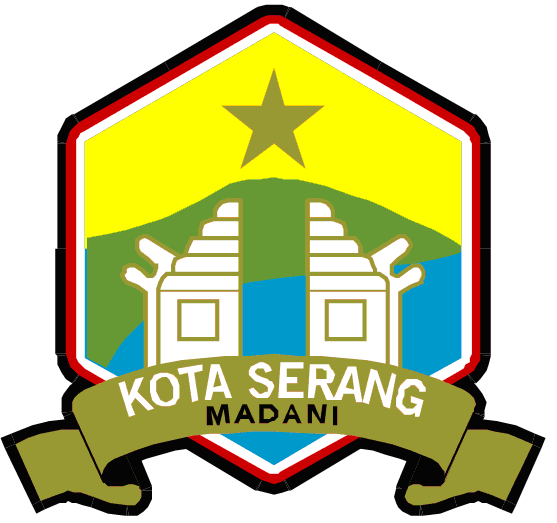 Nomor 01.01.21.2019Tanggal Pembuatan09 Mei 2019SEKRETARIAT DAERAHTanggal RevisiSEKRETARIAT DAERAHTanggal Efektif10 Juni 2019BAGIAN ORGANISASI DAN REFORMASI BIROKRASIDi sahkan olehSekretaris Daerah Kota SerangKASUBAG KELEMBAGAAN DAN ANALISA FORMASI JABATANNama SOPPenyusunan Produk Hukum Bidang Kelembagaan dan KetatalaksanaanDasar HukumKualifikasi PelaksanaKualifikasi PelaksanaPerda No. 8 Tahun 2008 tentang Pembentukan dan Susunan Organisasi Setda dan Sekretariat DPRD Kota SerangMinimal SI HukumMemahami Penyusunan Konsep Rancangan Produk Hukum DaerahMemahami Admnistrasi Produk HukumMemahami Pengumpulan Data Produk Hukum DaerahMampu Menganalisis Produk Hukum DaerahMampu Mengoreksi Produk Hukum DaerahMampu Mengoperasikan KomputerMinimal SI HukumMemahami Penyusunan Konsep Rancangan Produk Hukum DaerahMemahami Admnistrasi Produk HukumMemahami Pengumpulan Data Produk Hukum DaerahMampu Menganalisis Produk Hukum DaerahMampu Mengoreksi Produk Hukum DaerahMampu Mengoperasikan KomputerKeterkaitan dengan SOP lainPeralatan / PerlengkapanPeralatan / PerlengkapanKomputerPrinterATKKomputerPrinterATKPeringatan Pencatatan dan Pendataan / DokumentasiPencatatan dan Pendataan / DokumentasiKelancaran Penyusunan Produk HukumTergantung kepada OPD PenyusunPendokumentasianPendokumentasianNoUraian ProsedurPelaksanaPelaksanaPelaksanaMutu BakuMutu BakuMutu BakuNoUraian ProsedurKabagKasubagJFUKelengkapanWaktuOutput1Menerima rancangan kebijakannya ataupun permasalahannya  dari OPD Terkait dan member petunjuk kepada kasubbag Kartu disposisiATK1 HariDisposisi Pimpinan2Menerima, memeriksa dan  melakukan pengecekan atas rancangan kebijakan atau permasalahan yang disampaikan OPD, apakah dapat di proses dibagian Organisasi atau Bagian Hukum atau dibagian lain dan memberi petunjuk kepada JFUUUPPPERDAATK1 HariTerkoreksinya Rancangan Kebijakan yang di usulkan OPD3Menerima dan menyusun rancangan tersebut sesuai dengan teknik penyusunan peraturan perundang-undangan dan melaporkan kepada Kasubbag ATKKomputerPrinter2 HariTersusunnya naskah kebijakan4Menerima, memeriksa dan melaporkan kepada KabagATK1 HariTersusunnya naskah kebijakan5Menerima, memeriksa dan menyerahkan kepada Walikota melalui Sekda untuk ditandatanganiATK1 HariTersusunnya naskah kebijakanPEMERINTAH KOTA SERANGNomor 01.01.22.2019PEMERINTAH KOTA SERANGTanggal Pembuatan09 Mei 2019SEKRETARIAT DAERAHTanggal RevisiSEKRETARIAT DAERAHTanggal Efektif10 Juni 2019BAGIAN ORGANISASI DAN REFORMASI BIROKRASIDi sahkan olehSekretaris DaerahKASUBAG KLEMBAGAAN DAN ANALISA FORMASI JABATANNama SOPMekanisme Analisis dan Formasi JabatanDasar HukumKualifikasi PelaksanaKualifikasi PelaksanaUU No. 32 Tahun 2004 tentang pemerintahan daerahPP No. 38 Tahun 2007 tentang pembagian urusan pemerintah antara pusat,pemda propnsi dan pemda kota/kabupatenPP No. 41 Tahun 2007 tentang organisasi dan perangkat daerah Perda No. 8 Tahun 2008 tentang Pembentukan dan Susunan Organisasi Setda dan Sekretariat DPRD Kota Serang Permendagri Nomor 4 Tahun 2005 tentang pedoman Analisis jabatan di lingkungan departemen dalam negeri dan pemerintah DaerahS1 StatistikS1 ManajemenKasubag Analisa jabatan S1 StatistikS1 ManajemenKasubag Analisa jabatan Keterkaitan dengan SOP lainPeralatan / PerlengkapanPeralatan / PerlengkapanSOP Analisis beban kerja SOP Penomoran Produk Hukum DaerahATKComputer PrinterKameraATKComputer PrinterKameraPeringatan Pencatatan dan Pendataan / DokumentasiPencatatan dan Pendataan / DokumentasiBila tidak dilaksanakan akan terjadi tumpang tindih pekerjaanData dicatat dan di rekapPendokumentasianData dicatat dan di rekapPendokumentasianNoUraian ProsedurPelaksanaPelaksanaPelaksanaPelaksanaPelaksanaPelaksanaMutu BakuMutu BakuMutu BakuNoUraian ProsedurBagian org& RBTimOPDBKPSDMSekdaWalikotaKelengkapanWaktuOutput1Persiapan penyelenggaraan jabatan dan pembentukan TimPermendagri No.4 th 20052 hrData/bahan2Penandatanganan SK TimDraft SK Tim1 hrSK Tim3Pengumpulan, pengolahan dan verifikasi data jabatanTdkSK Tim peraturan2 mggKelengkapan, input data dan draft informasi jabatan4Mengcross check kondisi existingInformasi data jabatan1 mnguSurat pemberitahuan5Hasil verifikasi               yaSurat pemberitahuan5 hrSurat di ttd6Mengcross check kondisi existing dengan data jabatan yang adaTdkSurat pemberitahuan di ttd1 mnguSurat pemberitahuan7Informasi jabatanyaSurat pemberitahuan3 hrInformasi kebutuhan jabatan8Program yg membutuhkan informasi jabatanInformasi kebutuhan jabatan1 mnguPenetapan kebutuhan 9Penentuan informasi jabatanPenetapan kebutuhan jabatan1 hrPenetapan kebutuhan Jabatan10Pelaporan pelaksanaan dan evaluasi program pada kepala daerahKebutuhan daerah1 hrLaporan kebutuhan informasi jabatanPEMERINTAH KOTA SERANGNomor 01.01.23.2019PEMERINTAH KOTA SERANGTanggal Pembuatan09 Mei 2019SEKRETARIAT DAERAHTanggal RevisiSEKRETARIAT DAERAHTanggal Efektif10 Juni 2019BAGIAN ORGANISASI DAN REFORMASI BIROKRASIDi sahkan olehSekretaris Daerah Kota SerangKASUBAG KLEMBAGAAN DAN ANALISA FORMASI JABATANNama SOPMekanisme Analisis Beban KerjaDasar HukumKualifikasi PelaksanaKualifikasi PelaksanaUU No. 32 Tahun 2004 tentang pemerintahan daerahPP No. 38 Tahun 2007 tentang pembagian urusan pemerintah antara pusat,pemda propnsi dan pemda kota/kabupatenPP No. 41 Tahun 2007 tentang organisasi dan perangkat daerah Perda No. 8 Tahun 2008 tentang Pembentukan dan Susunan Organisasi Setda dan Sekretariat DPRD Kota Serang Permendagri No. 12 Tahun 2008 tentang pedoman analisis beban kerja di lingkungan departemen dalam negeri dan pemerintahan daerahS1 StatistikS1 ManajemenKasubag Analisa jabatanS1 StatistikS1 ManajemenKasubag Analisa jabatanKeterkaitan dengan SOP lainPeralatan / PerlengkapanPeralatan / PerlengkapanSOP Analisis beban kerjaATKComputer PrinterKameraATKComputer PrinterKameraPeringatan Pencatatan dan Pendataan / DokumentasiPencatatan dan Pendataan / DokumentasiBila tidak dilaksanakan akan terjadi tumpang tindih pekerjaan Data dicatat dan di rekapPendokumentasianData dicatat dan di rekapPendokumentasianNoUraian ProsedurPelaksanaPelaksanaPelaksanaPelaksanaPelaksanaPelaksanaMutu BakuMutu BakuMutu BakuNoUraian ProsedurBagian org& RBTimOPDBKPSDMSekdaWalikotaKelengkapanWaktuOutput1Persiapan penyelenggaraan jabatan dan pembentukan TimPermendagri No.4 th 20052 hrData/bahan2Penandatanganan SK TimDraft SK Tim1 hrSK Tim3Pengumpulan, pengolahan dan verifikasi data jabatanTdkSK Tim peraturan2 mggKelengkapan, input data dan draft informasi beban kerja4Mengcross check kondisi existingInformasi data beban kerja1 mnguSurat pemberitahuan5Hasil verifikasi               yaSurat pemberitahuan5 hrSurat di ttd6Mengcross check kondisi existing dengan data jabatan yang adaTdkSurat pemberitahuan di ttd1 mnguSurat pemberitahuan7Informasi beban kerjayaSurat pemberitahuan3 hrInformasi kebutuhan beban kerja8Program yg membutuhkan informasi beban kerjaInformasi kebutuhan beban kerja1 mnguPenetapan kebutuhan beban kerja9Penentuan informasi beban kerjaPenetapan kebutuhan beban kerja1 hrPenetapan kebutuhan beban kerja10Pelaporan pelaksanaan dan evaluasi program pada kepala daerahKebutuhan daerah1 hrLaporan kebutuhan informasi beban kerjaPEMERINTAH KOTA SERANGNomor 01.01.24.2019PEMERINTAH KOTA SERANGTanggal Pembuatan09 Mei 2019SEKRETARIAT DAERAHTanggal RevisiSEKRETARIAT DAERAHTanggal Efektif10 Juni 2019BAGIAN ORGANISASI DAN REFORMASI BIROKRASI Di sahkan olehSekretaris DaerahKASUBAG KELEMBAGAAN DAN ANALISA FORMASI JABATANNama SOPMekanisme Penataan Organisasi Perangkat DaerahDasar HukumKualifikasi PelaksanaKualifikasi PelaksanaUU No. 32 Tahun 2004 tentang pemerintahan daerahPP No. 38 Tahun 2007 tentang pembagian urusan pemerintah antara pusat,pemda propnsi dan pemda kota/kabupatenPP No. 41 Tahun 2007 tentang organisasi dan perangkat daerah SMAD3 semua jurusanS1 semua jurusanKasubag tatalaksanaSMAD3 semua jurusanS1 semua jurusanKasubag tatalaksanaKeterkaitan dengan SOP lainPeralatan / PerlengkapanPeralatan / PerlengkapanSOP Penomoran Produk Hukum DaerahATKComputer PrinterKameraATKComputer PrinterKameraPeringatan Pencatatan dan Pendataan / DokumentasiPencatatan dan Pendataan / DokumentasiUntuk menghindari terjadinya umpeng tindih dalam melaksanakan tupoksi  Data dicatat dan di rekapPendokumentasianData dicatat dan di rekapPendokumentasianNoUraian ProsedurPelaksanaPelaksanaPelaksanaPelaksanaMutu BukuMutu BukuMutu BukuNoUraian ProsedurBagian organisasiTimKabag hukumWalikotaKelengkapanWaktuOutput1Melakukan evaluasi pada OPD secara berkala. evaluasi di tingkatkan pada pelaksana tugas pokok dan fungsi masing-masing  OPDTupoksi SOTK5 hrIdentifikas masalah2Pembentukan Tim pengkajian penata kelembagaan ,tim terdiri dari bagian ortala sebagai leading sector dan instansi yg terkait,tim dibentuk/ditetapkan keputusan walikotaMengetahui kebutuhan tiap OPD4 hrDraft SK Tim3Penandatanganan SK TimDraft SK tim5 hrSK Tim4Melakukan rapat-rapat pembahasan untuk mengkaji apakah tugas pokok masing2 OPD telah berjalan sebagai mana mestinya atau terjadi tumpang tindih ,apabila terjadi tumpang tindih ,maka dilakukan penataan kembalidan menguji kelayakan OPD yang akan dirubahSK Tim,peraturan2 blnHasil kajian pembahasan5Mempresentasikan ,hasil kajian di hadapan walikota /sekda dan para asistenHasil kajian pembahasan `1 hrHasil kajian pembahasan6Melakukan evaluasi dan penyempurnaan atas masukan yang diperoleh dalam rapat/presentasi         TidakHasil kajian pembahasan15 hrHasil kajian  pembahasan7Hasil evaluasi dan penyempurnaan dilaporkan /dipersentasikan kembali pada walikotaHasil kajian pembahasan1 hrHasil kajian pembahasaan8Menyiapkan rancangan keputusan walikota/rancangan peraturan daerah tentang perubahan/penataan kelembagaan OPDYaHasil kajian pembahasaan15 hrDraft raperda perubahan OPD9Draft rancangan keputusan walikota /rancangan Peraturan daerah tentang pembahasan/penataan kelembagaan OPD,kemudian diserahkan kepada bagian hukum untuk di tindak lanjutiDraft raperda perubahan OPD5 hrRaperda perubahan OPDPEMERINTAH KOTA SERANGNomor 01.01.25.2019PEMERINTAH KOTA SERANGTanggal Pembuatan09 Mei 2019SEKRETARIAT DAERAHTanggal RevisiSEKRETARIAT DAERAHTanggal Efektif10 Juni 2019BAGIAN ORGANISASI DAN REFORMASI BIROKRASIDi sahkan olehSekretaris Daerah Kota SerangKASUBAG AKUNTABILITAS KINERJA DAN REFORMASI BIROKRASINama SOPMekanisme Usulan SK Tim Kegiatan pada subbag Akuntabilitas Kinerja dan RBDasar HukumKualifikasi PelaksanaKualifikasi PelaksanaPeraturan Walikota Serang nomor 4 tahun 2017 tentang Kedudukan, Susunan Organisasi dan Tata Kerja Sekretariat Daerah;Peraturan Walikota Serang nomor 50 tahun 2017 tentang Pedoman Penyusunan Standar Operasional Prosedur Administrasi Pemerintahan di Lingkungan Pemerintah Kota Serang.Memahami tentang tata naskah dinasMemahami tata cara administrasi dokumenMemahami tupoksi Subbag akuntabilitas kinerja dan RBMemahami tentang tata naskah dinasMemahami tata cara administrasi dokumenMemahami tupoksi Subbag akuntabilitas kinerja dan RBKeterkaitan dengan SOP lainPeralatan / PerlengkapanPeralatan / PerlengkapanSOP tata naskah surat keluarSOP pengajuan GU/TUATKComputer PrinterKameraJaringan InternetATKComputer PrinterKameraJaringan InternetPeringatan Pencatatan dan Pendataan / DokumentasiPencatatan dan Pendataan / DokumentasiData dicatat dan di rekapPendokumentasianData dicatat dan di rekapPendokumentasianUraian ProsedurUraian ProsedurPelaksanaPelaksanaPelaksanaMutu BakuMutu BakuMutu BakuKet.Uraian ProsedurUraian ProsedurStaffKasubagKabagKelengkapanWaktuOutputKet.1.Kasubbag membuat rancanganSK Tim KegiatanKebutuhan SK Tim Kegiatan 10 menitKonsep SK Tim Kegiatan2.Membuat draftSK Tim Kegiatan beserta nota dinas permohonan proses dokumenke Bagian HukumKonsep SK Tim Kegiatan20 menitDraft SK Tim Kegiatan dan nota dinas3Kasubbag memeriksa tata naskah draft SK Tim Kegiatan dan paraf nota dinas TDraft SK Tim Kegiatan10 menitVerifikasi SK Tim Kegiatan4.tanda tangan nota dinas permohonan proses SK Tim KegiatanDraft SK Tim Kegiatan dan nota dinas15 menitNota dinas ditanda tangan5.Penomoran, penggandaan, pengarsipan dan pengiriman nota dinas permohonan proses draft SK Tim Kegiatan ke Bagian Hukum Setda Kota SerangYDraft SK Tim Kegiatan30 menitDraft SK Tim Kegiatan diproses di Bag. HukumPEMERINTAH KOTA SERANGNomor 01.01.26.2019PEMERINTAH KOTA SERANGTanggal Pembuatan09 Mei 2019SEKRETARIAT DAERAHTanggal RevisiSEKRETARIAT DAERAHTanggal Efektif10 Juni 2019BAGIAN ORGANISASI DAN REFORMASI BIROKRASIDi sahkan olehSekretaris Daerah Kota SerangKASUBAG AKUNTABILITAS KINERJA DAN REFORMASI BIROKRASINama SOPMekanisme Surat Himbauan Pengumpulan dokumen pada subbag Akuntabilitas Kinerja dan RBDasar HukumKualifikasi PelaksanaKualifikasi PelaksanaPeraturan Walikota Serang nomor 4 tahun 2017 tentang Kedudukan, Susunan Organisasi dan Tata Kerja Sekretariat Daerah;Peraturan Walikota Serang nomor 50 tahun 2017 tentang Pedoman Penyusunan Standar Operasional Prosedur Administrasi Pemerintahan di Lingkungan Pemerintah Kota Serang.Memahami tentang tata naskah dinasMemahami tata cara administrasi dokumenMemahami tupoksi akuntabilitas kinerja dan RBMemahami tentang tata naskah dinasMemahami tata cara administrasi dokumenMemahami tupoksi akuntabilitas kinerja dan RBKeterkaitan dengan SOP lainPeralatan / PerlengkapanPeralatan / PerlengkapanSOP tata naskah surat keluarSOP pengajuan GU/TUATKComputer PrinterKameraJaringan InternetATKComputer PrinterKameraJaringan InternetPeringatan Pencatatan dan Pendataan / DokumentasiPencatatan dan Pendataan / DokumentasiPenomoran dilakukan di Bagian TUData dicatat dan di rekapPendokumentasianData dicatat dan di rekapPendokumentasianUraian ProsedurUraian ProsedurPelaksanaPelaksanaPelaksanaPelaksanaPelaksanaMutu BakuMutu BakuMutu BakuKet.Uraian ProsedurUraian ProsedurStaffKasubagKabagAsda ISekdaKelengkapanWaktuOutputKet.1.Kasubbag membuat rancanganSurat HimbauanKebutuhan dokumen 10 menitKonsep surat himbauan2.Membuat Surat Himbauan beserta nota dinas permohonan penandatangan kepada Sekretaris DaerahKonsep surat himbauan20 menitDraft surat himbauan3Kasubbag memeriksa tata naskah surat himbauan dan parafTDraft surat himbauan10 menitVerifikasi surat himbauan4.Paraf Surat Himbauan dan tanda tangan nota dinas permohonan penandatangan Surat HimbauanDraft surat himbauan15 menitSurat himbauan terparaf5.Paraf Surat HimbauanYDraft surat himbauan30 menitSurat himbauan terparaf6.Penandatanganan Surat HimbauanDraft surat himbauan1 hariSurat himbauan ditanda tangan7.Penomoran, penggandaan, pengarsipan dan pengiriman Surat Himbauan ke OPD di Lingkungan Pemkot SerangSurat Himbauan2 hariSurat himbauan terkirimPEMERINTAH KOTA SERANGNomor 01.01.27.2019PEMERINTAH KOTA SERANGTanggal Pembuatan09 Mei 2019SEKRETARIAT DAERAHTanggal RevisiSEKRETARIAT DAERAHTanggal Efektif10 Juni 2019BAGIAN ORGANISASI DAN REFORMASI BIROKRASIDi sahkan olehSekretaris Daerah Kota SerangKASUBAG AKUNTABILITAS KINERJA DAN REFORMASI BIROKRASINama SOPMekanisme Sosialisasi penyusunan IKUOPDDasar HukumKualifikasi PelaksanaKualifikasi PelaksanaPeraturan Pemerintah Nomor 8 Tahun 2006 tentang Pelaporan Keuangan dan Kinerja Instansi Pemerintah;Peraturan Presiden Nomor 29 Tahun 2014 tentang Sistem Akuntabilitas Kinerja Instansi Pemerintah;Permenpan&RB nomor 53 tahun 2014 tentang Petunjuk Tekhnis Perjanjian Kinerja, Pelaporan Kinerja dan Tata Cara Reviu atas Laporan Kinerja Instansi Pemerintah;Peraturan Walikota Serang nomor 4 tahun 2017 tentang Kedudukan, Susunan Organisasi dan Tata Kerja Sekretariat Daerah;Peraturan Walikota Serang nomor 50 tahun 2017 tentang Pedoman Penyusunan Standar Operasional Prosedur Administrasi Pemerintahan di Lingkungan Pemerintah Kota Serang.Memahami mekanisme penyusunan IKUMemahami tata cara administrasi dokumenMemahami tupoksi akuntabilitas kinerja dan RBMemahami mekanisme penyusunan IKUMemahami tata cara administrasi dokumenMemahami tupoksi akuntabilitas kinerja dan RBKeterkaitan dengan SOP lainPeralatan / PerlengkapanPeralatan / PerlengkapanSOP tata naskah surat keluarSOP pengajuan GU/TUATKComputer PrinterKameraATKComputer PrinterKameraPeringatan Pencatatan dan Pendataan / DokumentasiPencatatan dan Pendataan / DokumentasiHarus memperhatikan SSH dan Cashbudget anggaranDiharapkan OPD dapat menyusun dan menginput Dokumen IKUData dicatat dan di rekapPendokumentasianData dicatat dan di rekapPendokumentasianUraian ProsedurUraian ProsedurPelaksanaPelaksanaPelaksanaPelaksanaMutu BakuMutu BakuMutu BakuKet.Uraian ProsedurUraian ProsedurStaffKasubagKabagAsda IKelengkapanWaktuOutputKet.1.Kasubbag membuat rancangan kebutuhan pelaksanaan kegiatanSurat masukLembar disposisi5 menitRancangan kebutuhan2.Pelaksana Membuat nota dinas pengajuan danaMembuat dan mengedarkan surat undanganMembuat surat pesanan konsumsiMembuat nota dinas penggunaan tempatMembuat daftar honor Membuat daftar hadirMembuat surat permohonan narasumberNota dinas pengajuan danaSurat undanganSurat pesanan makminDaftar honorDaftar hadirTempat pelaksanaanNarasumber, pembuka acaraAnggaran kegiatanDaftar pesertaMC, moderator, notulen2 hariPersiapan pelaksanaan kegiatan3Kasubbag memeriksa persiapan pelaksanaan kegiatan dan melaporkannya kepada KabagTBerkas kegiatan2 jamLaporan persiapan pelaksanaan kegiatan4.Persetujuan perencanaan pelaksanaan kegiatanBerkas kegiatan1 jamKegiatan siap dilaksanakan5.Laporan perencanaan pelaksanaan kegiatanYBerkas kegiatan30 menitKegiatan siap dilaksanakan6.Kasubbag melaksanakan kegiatan Berkas kegiatan3 hariKegiatan terlaksana7.menyusun SPJ sebagai kelengkapan pengajuan dana Kegiatan Berkas kegiatan2 hariSPJ tersusunPEMERINTAH KOTA SERANGNomor 01.01.28.2019PEMERINTAH KOTA SERANGTanggal Pembuatan09 Mei 2019SEKRETARIAT DAERAHTanggal RevisiSEKRETARIAT DAERAHTanggal Efektif10 Juni 2019BAGIAN ORGANISASI DAN REFORMASI BIROKRASIDi sahkan olehSekretaris Daerah Kota SerangASUBAG AKUNTABILITAS KINERJA DAN REFORMASI BIROKRASINama SOPMekanisme monitoring dan Evaluasi Penyusunan IKU OPDDasar HukumKualifikasi PelaksanaKualifikasi PelaksanaPeraturan Pemerintah Nomor 8 Tahun 2006 tentang Pelaporan Keuangan dan Kinerja Instansi Pemerintah;Peraturan Presiden Nomor 29 Tahun 2014 tentang Sistem Akuntabilitas Kinerja Instansi Pemerintah;Permenpan&RB nomor 53 tahun 2014 tentang Petunjuk Tekhnis Perjanjian Kinerja, Pelaporan Kinerja dan Tata Cara Reviu atas Laporan Kinerja Instansi Pemerintah;Peraturan Walikota Serang nomor 4 tahun 2017 tentang Kedudukan, Susunan Organisasi dan Tata Kerja Sekretariat Daerah;Peraturan Walikota Serang nomor 50 tahun 2017 tentang Pedoman Penyusunan Standar Operasional Prosedur Administrasi Pemerintahan di Lingkungan Pemerintah Kota Serang.Memahami mekanisme penyusunan IKUMemahami tata cara administrasi dokumenMemahami tupoksi akuntabilitas kinerja dan RBMemahami mekanisme penyusunan IKUMemahami tata cara administrasi dokumenMemahami tupoksi akuntabilitas kinerja dan RBKeterkaitan dengan SOP lainPeralatan / PerlengkapanPeralatan / PerlengkapanSOP tata naskah surat keluarSOP pengajuan GU/TUATKComputer PrinterKameraATKComputer PrinterKameraPeringatan Pencatatan dan Pendataan / DokumentasiPencatatan dan Pendataan / DokumentasiKegiatan ini dilaksanakan untuk memantau perkembangan penyusunan dokumen IKU pada OPDData dicatat dan di rekapPendokumentasianData dicatat dan di rekapPendokumentasianUraian ProsedurUraian ProsedurPelaksanaPelaksanaPelaksanaPelaksanaMutu BakuMutu BakuMutu BakuKet.Uraian ProsedurUraian ProsedurStaffKasubagKabagAsda IKelengkapanWaktuOutputKet.1.Kasubbag membuat daftar target OPD yang dievaluasiTarget kinerja5 menitKonsep2.Membuat Surat Perintah Tugas untuk melakukan evaluasi penyusunan Dokumen IKU ke OPDKonsep2 hariDraft SPT3Paraf SPTTDraft SPT2 jamSPT diparaf4.Paraf SPTDraft SPT1 jamSPT diparaf5.Penandatanganan SPTYDraft SPT30 menitSPT disetujui6.Kasubbag melaksanakan kegiatan perjalanan dinas dalam daerah ke OPD yang menjadi target evaluasi SPT3 hariLaporan SPPD7.Menyusun pertanggungjawaban perjalanan dinas untuk diajukan penggantian uang perjalanan dinasLaporan SPPD2 hariSPJ tersusunPEMERINTAH KOTA SERANGNomor 01.01.29.2019PEMERINTAH KOTA SERANGTanggal Pembuatan09 Mei 2019SEKRETARIAT DAERAHTanggal RevisiSEKRETARIAT DAERAHTanggal Efektif10 Juni 2019BAGIAN ORGANISASI DAN REFORMASI BIROKRASI Di sahkan olehSekretaris Daerah Kota SerangKASUBAG AKUNTABILITAS KINERJA DAN REFORMASI BIROKRASINama SOPMekanisme Penyusunan IKU Pemerintah Kota SerangDasar HukumKualifikasi PelaksanaKualifikasi PelaksanaPeraturan Pemerintah Nomor 8 Tahun 2006 tentang Pelaporan Keuangan dan Kinerja Instansi Pemerintah;Peraturan Presiden Nomor 29 Tahun 2014 tentang Sistem Akuntabilitas Kinerja Instansi Pemerintah;Permenpan&RB nomor 53 tahun 2014 tentang Petunjuk Tekhnis Perjanjian Kinerja, Pelaporan Kinerja dan Tata Cara Reviu atas Laporan Kinerja Instansi Pemerintah;Peraturan Walikota Serang Nomor 4 Tahun 2017 tentang Kedudukan, susunan organisasi, Tugas dan Fungsi serta Tata Kerja Sekretariat Daerah.Minimal SIPelaksanaan diwajibkan memiliki kemampuan, kecakapan, keterampilan dan inovasiMemahami menganalisis draft IKU Pemerintah Kota SerangMampu mengoreksi dan memperbaiki draft IKU pada Kota SerangMampu mengoperasikan komputer.Minimal SIPelaksanaan diwajibkan memiliki kemampuan, kecakapan, keterampilan dan inovasiMemahami menganalisis draft IKU Pemerintah Kota SerangMampu mengoreksi dan memperbaiki draft IKU pada Kota SerangMampu mengoperasikan komputer.Keterkaitan dengan SOP lainPeralatan / PerlengkapanPeralatan / PerlengkapanSOP Penomoran Produk Hukum DaerahSOP penyusunan RENSTRASOP Penyusunan RENJASOP Penyusunan LKJIPATKComputer PrinterKameraATKComputer PrinterKameraPeringatan Pencatatan dan Pendataan / DokumentasiPencatatan dan Pendataan / DokumentasiPenyusunan IKU harus tepat waktu, untuk tahun anggaran berjalanDisusun dan dibahas dalam Forum OPD yang diwakili oleh tiap BidangDikonsultasikan ke Biro Organisasi untuk mendapatkan rekomendasiJika SOP ini tidak dilaksanakan maka perencanaan IKU tidak berjalan sesuai  keinginanData dicatat dan di rekapPendokumentasianData dicatat dan di rekapPendokumentasianUraian ProsedurUraian ProsedurPelaksanaPelaksanaPelaksanaPelaksanaMutu BakuMutu BakuMutu BakuKet.Uraian ProsedurUraian ProsedurOPDStaff/ OperatorKasubagTim PenyusunKelengkapanWaktuOutputKet.1.Membuat surat himbauan pengumpulan IKU kepada OPDKonsep surat himbauan7 hariSurat himbauan2.OPD menyerahkan draft IKUSurat himbauan2 mingguDraft Dokumen 3.Menelaah draft IKUDraft dokumen3 hariHasil telaahan4.Menyampaikan hasil telaahan kepada OPD Hasil telaahan1 hrTelaahan diterima OPD5Melakukan  perbaikan sesuai koreksi dari Tim Penyusun IKUHasil telaahan1 mingguDraft dokumen setelah perbaikan6.Finalisasi Dokumen IKUDraft dokumen setelah perbaikan2 hariDokumen final7.Pengesahan Dokumen IKUDokumen final2 hariDokumen disahkan oleh kepala OPD8.Dokumen IKU diterima dan disusun menjadi dokumen IKU pemerintah Kota Serang untuk ditanda tangan oleh Walikota melalui Bagian HukumDokumen tersusun2 jamDokumen diproses di Bag. HukumPEMERINTAH KOTA SERANGNomor 01.01.30.2019PEMERINTAH KOTA SERANGTanggal Pembuatan09 Mei 2019SEKRETARIAT DAERAHTanggal RevisiSEKRETARIAT DAERAHTanggal Efektif10 Juni 2019BAGIAN ORGANISASI DAN REFORMASI BIROKRASIDi sahkan olehSekretaris Daerah Kota SerangKASUBAG AKUNTABILITAS KINERJA DAN REFORMASI BIROKRASINama SOPMekanisme Sosialisasi penyusunan LKjIPOPDDasar HukumKualifikasi PelaksanaKualifikasi PelaksanaPermenpan&RB nomor 53 tahun 2014 tentang Petunjuk Tekhnis Perjanjian Kinerja, Pelaporan Kinerja dan Tata Cara Reviu atas Laporan Kinerja Instansi Pemerintah;Peraturan Walikota Serang nomor 4 tahun 2017 tentang Kedudukan, Susunan Organisasi dan Tata Kerja Sekretariat Daerah;Peraturan Walikota Serang nomor 50 tahun 2017 tentang Pedoman Penyusunan Standar Operasional Prosedur Administrasi Pemerintahan di Lingkungan Pemerintah Kota Serang.Memahami mekanisme penyusunan LKjIPMemahami tata cara administrasi dokumenMemahami tupoksi akuntabilitas kinerja dan RBMemahami mekanisme penyusunan LKjIPMemahami tata cara administrasi dokumenMemahami tupoksi akuntabilitas kinerja dan RBKeterkaitan dengan SOP lainPeralatan / PerlengkapanPeralatan / PerlengkapanSOP tata naskah surat keluarSOP pengajuan GU/TUATKComputer PrinterKameraATKComputer PrinterKameraPeringatan Pencatatan dan Pendataan / DokumentasiPencatatan dan Pendataan / DokumentasiHarus memperhatikan SSH dan Cashbudget anggaranDiharapkan OPD dapat menyusun dan menginput Dokumen LKjIPData dicatat dan di rekapPendokumentasianData dicatat dan di rekapPendokumentasianUraian ProsedurUraian ProsedurPelaksanaPelaksanaPelaksanaPelaksanaMutu BakuMutu BakuMutu BakuKet.Uraian ProsedurUraian ProsedurStaffKasubagKabagAsda IKelengkapanWaktuOutputKet.1.Kasubbag membuat rancangan kebutuhan pelaksanaan kegiatanSurat masukLembar disposisi5 menitRancangan kebutuhan2.Pelaksana Membuat nota dinas pengajuan danaMembuat dan mengedarkan surat undanganMembuat surat pesanan konsumsiMembuat nota dinas penggunaan tempatMembuat daftar honor Membuat daftar hadirMembuat surat permohonan narasumberNota dinas pengajuan danaSurat undanganSurat pesanan makminDaftar honorDaftar hadirTempat pelaksanaanNarasumber, pembuka acaraAnggaran kegiatanDaftar pesertaMC, moderator, notulen2 hariPersiapan pelaksanaan kegiatan3Kasubbag memeriksa persiapan pelaksanaan kegiatan dan melaporkannya kepada KabagTBerkas kegiatan2 jamLaporan persiapan pelaksanaan kegiatan4.Persetujuan perencanaan pelaksanaan kegiatanBerkas kegiatan1 jamKegiatan siap dilaksanakan5.Laporan perencanaan pelaksanaan kegiatanYBerkas kegiatan30 menitKegiatan siap dilaksanakan6.Kasubbag melaksanakan kegiatan Berkas kegiatan3 hariKegiatan terlaksana7.menyusun SPJ sebagai kelengkapan pengajuan dana Kegiatan Berkas kegiatan2 hariSPJ tersusunPEMERINTAH KOTA SERANGNomor 01.01.31.2019PEMERINTAH KOTA SERANGTanggal Pembuatan09 Mei 2019SEKRETARIAT DAERAHTanggal RevisiSEKRETARIAT DAERAHTanggal Efektif10 Juni 2019BAGIAN ORGANISASI DAN REFORMASI BIROKRASIDi sahkan olehSekretaris Daerah Kota SerangKASUBAG AKUNTABILITAS KINERJA DAN REFORMASI BIROKRASINama SOPMekanisme monitoring dan Evaluasi Penyusunan LKjIP OPDDasar HukumKualifikasi PelaksanaKualifikasi PelaksanaPermenpan&RB nomor 53 tahun 2014 tentang Petunjuk Tekhnis Perjanjian Kinerja, Pelaporan Kinerja dan Tata Cara Reviu atas Laporan Kinerja Instansi Pemerintah;Peraturan Walikota Serang nomor 4 tahun 2017 tentang Kedudukan, Susunan Organisasi dan Tata Kerja Sekretariat Daerah;Peraturan Walikota Serang nomor 50 tahun 2017 tentang Pedoman Penyusunan Standar Operasional Prosedur Administrasi Pemerintahan di Lingkungan Pemerintah Kota Serang.Memahami mekanisme penyusunan LKjIPMemahami tata cara administrasi dokumenMemahami tupoksi akuntabilitas kinerja dan RBMemahami mekanisme penyusunan LKjIPMemahami tata cara administrasi dokumenMemahami tupoksi akuntabilitas kinerja dan RBKeterkaitan dengan SOP lainPeralatan / PerlengkapanPeralatan / PerlengkapanSOP tata naskah surat keluarSOP pengajuan GU/TUATKComputer PrinterKameraATKComputer PrinterKameraPeringatan Pencatatan dan Pendataan / DokumentasiPencatatan dan Pendataan / DokumentasiKegiatan ini dilaksanakan untuk memantau perkembangan penyusunan dokumen LKjIP pada OPDData dicatat dan di rekapPendokumentasianData dicatat dan di rekapPendokumentasianUraian ProsedurUraian ProsedurPelaksanaPelaksanaPelaksanaPelaksanaMutu BakuMutu BakuMutu BakuKet.Uraian ProsedurUraian ProsedurStaffKasubagKabagAsda IKelengkapanWaktuOutputKet.1.Kasubbag membuat daftar target OPD yang dievaluasiTarget kinerja5 menitKonsep2.Membuat Surat Perintah Tugas untuk melakukan evaluasi penyusunan Dokumen LKjIP ke OPDKonsep2 hariDraft SPT3Paraf SPTTDraft SPT2 jamSPT diparaf4.Paraf SPTDraft SPT1 jamSPT diparaf5.Penandatanganan SPTYDraft SPT30 menitSPT disetujui6.Kasubbag melaksanakan kegiatan perjalanan dinas dalam daerah ke OPD yang menjadi target evaluasi SPT3 hariLaporan SPPD7.Menyusun pertanggungjawaban perjalanan dinas untuk diajukan penggantian uang perjalanan dinasLaporan SPPD2 hariSPJ tersusunPEMERINTAH KOTA SERANGNomor01.01.32.2019PEMERINTAH KOTA SERANGTanggalPembuatan09 Mei 2019SEKRETARIAT DAERAHTanggalRevisiSEKRETARIAT DAERAHTanggalEfektif10 Juni 2019BAGIAN ORGANISASI& REFORMASI BIROKRASIDi sahkanolehSekretaris Daerah Kota SerangKASUBAG AKUNTABILITAS KINERJA DAN REFORMASI BIROKRASINama SOPPenyusunan LKjIP Pemerintah KotaDasarHukumKualifikasiPelaksanaKualifikasiPelaksanaPermenpan&RB nomor 53 tahun 2014 tentang Petunjuk Tekhnis Perjanjian Kinerja, Pelaporan Kinerja dan Tata Cara Reviu atas Laporan Kinerja Instansi Pemerintah.Peraturan Walikota Serang Nomor 4 Tahun 2017 tentang Kedudukan, susunan organisasi, Tugas dan Fungsi serta Tata Kerja Sekretariat DaerahMinimal S1MemahamiProses PenyusunanLKjIPMemahamiAdmnistrasiPenyusunan LKjIPMemahamiPengumpulan Data LKjIP Organisasi Perangkat DaerahMampuMenganalisisDraft Rancangan LKjIP Pemerintah daerah Kota SerangMampuMengoreksiRancangan LKjIP Pemerintah daerah Kota SerangMampuMengoperasikanKomputer dan Jaringan Internet.Minimal S1MemahamiProses PenyusunanLKjIPMemahamiAdmnistrasiPenyusunan LKjIPMemahamiPengumpulan Data LKjIP Organisasi Perangkat DaerahMampuMenganalisisDraft Rancangan LKjIP Pemerintah daerah Kota SerangMampuMengoreksiRancangan LKjIP Pemerintah daerah Kota SerangMampuMengoperasikanKomputer dan Jaringan Internet.Keterkaitandengan SOP lainPeralatan / PerlengkapanPeralatan / PerlengkapanSOP Perjanjian KinerjaKomputerPrinterATKJaringan InternetRuang RapatKomputerPrinterATKJaringan InternetRuang RapatPeringatanPencatatandanPendataan / DokumentasiPencatatandanPendataan / DokumentasiPelaporan LKjIP memiliki batas waktu yang wajib diperhatikan agar tidak sampai terjadi keterlambatan dalam pengiriman laporan tersebut;Kelancaran penyusunan LKjIP Pemerintah Daerah Kota Serang tergantung dari penyusunan dan pengumpulan data LKjIP Organisasi Perangkat Daerah.PendokumentasianPengarsipanPembukuanPendokumentasianPengarsipanPembukuanUraian ProsedurUraian ProsedurPelaksanaPelaksanaPelaksanaPelaksanaMutu BakuMutu BakuMutu BakuKet.Uraian ProsedurUraian ProsedurOPDStaff/ OperatorKasubagTim PenyusunKelengkapanWaktuOutputKet.1.Membuat surat himbauan pengumpulan LKjIP kepada OPDKonsep surat himbauan7 hariSurat himbauan2.OPD menyerahkan draft LKjIPSurat himbauan2 mingguDraft Dokumen 3.Menelaah draft LKjIPDraft dokumen3 hariHasil telaahan4.Menyampaikan hasil telaahan kepada OPD Hasil telaahan1 hrTelaahan diterima OPD5Melakukan  perbaikan sesuai koreksi dari Tim Penyusun LkjIPHasil telaahan1 mingguDraft dokumen setelah perbaikan6.Finalisasi Dokumen LKjIPDraft dokumen setelah perbaikan2 hariDokumen final7.Pengesahan Dokumen LKjIPDokumen final2 hariDokumen disahkan oleh kepala OPD8.Dokumen LKjIP diterima dan disusun menjadi dokumen LKjIP pemerintah Kota Serang untuk ditanda tangan oleh Walikota melalui Bagian HukumDokumen tersusun2 jamDokumen diproses di Bag. HukumPEMERINTAH KOTA SERANGNomor 01.01.33.2019PEMERINTAH KOTA SERANGTanggal Pembuatan09 Mei 2019SEKRETARIAT DAERAHTanggal RevisiSEKRETARIAT DAERAHTanggal Efektif10 Juni 2019BAGIAN ORGANISASI DAN REFORMASI BIROKRASIDi sahkan olehSekretaris Daerah Kota SerangKASUBAG AKUNTABILITAS KINERJA DAN REFORMASI BIROKRASINama SOPMekanisme Sosialisasi penyusunan Perjanjian KinerjaOPDDasar HukumKualifikasi PelaksanaKualifikasi PelaksanaPeraturan Pemerintah Nomor 8 Tahun 2006 tentang Pelaporan Keuangan dan Kinerja Instansi Pemerintah;Peraturan Presiden Nomor 29 Tahun 2014 tentang Sistem Akuntabilitas Kinerja Instansi Pemerintah;Permenpan&RB nomor 53 tahun 2014 tentang Petunjuk Tekhnis Perjanjian Kinerja, Pelaporan Kinerja dan Tata Cara Reviu atas Laporan Kinerja Instansi Pemerintah;Peraturan Walikota Serang nomor 4 tahun 2017 tentang Kedudukan, Susunan Organisasi dan Tata Kerja Sekretariat Daerah;Peraturan Walikota Serang nomor 50 tahun 2017 tentang Pedoman Penyusunan Standar Operasional Prosedur Administrasi Pemerintahan di Lingkungan Pemerintah Kota Serang.Memahami mekanisme penyusunan PKMemahami tata cara administrasi dokumenMemahami tupoksi akuntabilitas kinerja dan RBMemahami mekanisme penyusunan PKMemahami tata cara administrasi dokumenMemahami tupoksi akuntabilitas kinerja dan RBKeterkaitan dengan SOP lainPeralatan / PerlengkapanPeralatan / PerlengkapanSOP tata naskah surat keluarSOP pengajuan GU/TUATKComputer PrinterKameraATKComputer PrinterKameraPeringatan Pencatatan dan Pendataan / DokumentasiPencatatan dan Pendataan / DokumentasiHarus memperhatikan SSH dan Cashbudget anggaranDiharapkan OPD dapat menyusun dan menginput Dokumen PKData dicatat dan di rekapPendokumentasianData dicatat dan di rekapPendokumentasianUraian ProsedurUraian ProsedurPelaksanaPelaksanaPelaksanaPelaksanaMutu BakuMutu BakuMutu BakuKet.Uraian ProsedurUraian ProsedurStaffKasubagKabagAsda IKelengkapanWaktuOutputKet.1.Kasubbag membuat rancangan kebutuhan pelaksanaan kegiatanSurat masukLembar disposisi5 menitRancangan kebutuhan2.Pelaksana Membuat nota dinas pengajuan danaMembuat dan mengedarkan surat undanganMembuat surat pesanan konsumsiMembuat nota dinas penggunaan tempatMembuat daftar honor Membuat daftar hadirMembuat surat permohonan narasumberNota dinas pengajuan danaSurat undanganSurat pesanan makminDaftar honorDaftar hadirTempat pelaksanaanNarasumber, pembuka acaraAnggaran kegiatanDaftar pesertaMC, moderator, notulen2 hariPersiapan pelaksanaan kegiatan3Kasubbag memeriksa persiapan pelaksanaan kegiatan dan melaporkannya kepada KabagTBerkas kegiatan2 jamLaporan persiapan pelaksanaan kegiatan4.Persetujuan perencanaan pelaksanaan kegiatanBerkas kegiatan1 jamKegiatan siap dilaksanakan5.Laporan perencanaan pelaksanaan kegiatanYBerkas kegiatan30 menitKegiatan siap dilaksanakan6.Kasubbag melaksanakan kegiatan Berkas kegiatan3 hariKegiatan terlaksana7.menyusun SPJ sebagai kelengkapan pengajuan dana Kegiatan Berkas kegiatan2 hariSPJ tersusunPEMERINTAH KOTA SERANGNomor 01.01.34.2019PEMERINTAH KOTA SERANGTanggal Pembuatan09 Mei 2019SEKRETARIAT DAERAHTanggal RevisiSEKRETARIAT DAERAHTanggal Efektif10 Juni 2019BAGIAN ORGANISASI DAN REFORMASI BIROKRASIDi sahkan olehSekretaris Daerah Kota SerangKASUBAG AKUNTABILITAS KINERJA DAN REFORMASI BIROKRASINama SOPMekanisme monitoring dan Evaluasi Penyusunan PK OPDDasar HukumKualifikasi PelaksanaKualifikasi PelaksanaPeraturan Pemerintah Nomor 8 Tahun 2006 tentang Pelaporan Keuangan dan Kinerja Instansi Pemerintah;Peraturan Presiden Nomor 29 Tahun 2014 tentang Sistem Akuntabilitas Kinerja Instansi Pemerintah;Permenpan&RB nomor 53 tahun 2014 tentang Petunjuk Tekhnis Perjanjian Kinerja, Pelaporan Kinerja dan Tata Cara Reviu atas Laporan Kinerja Instansi Pemerintah;Peraturan Walikota Serang nomor 4 tahun 2017 tentang Kedudukan, Susunan Organisasi dan Tata Kerja Sekretariat Daerah;Peraturan Walikota Serang nomor 50 tahun 2017 tentang Pedoman Penyusunan Standar Operasional Prosedur Administrasi Pemerintahan di Lingkungan Pemerintah Kota Serang.Memahami mekanisme penyusunan PKMemahami tata cara administrasi dokumenMemahami tupoksi akuntabilitas kinerja dan RBMemahami mekanisme penyusunan PKMemahami tata cara administrasi dokumenMemahami tupoksi akuntabilitas kinerja dan RBKeterkaitan dengan SOP lainPeralatan / PerlengkapanPeralatan / PerlengkapanSOP tata naskah surat keluarSOP pengajuan GU/TUATKComputer PrinterKameraATKComputer PrinterKameraPeringatan Pencatatan dan Pendataan / DokumentasiPencatatan dan Pendataan / DokumentasiKegiatan ini dilaksanakan untuk memantau perkembangan penyusunan dokumen PK pada OPDData dicatat dan di rekapPendokumentasianData dicatat dan di rekapPendokumentasianUraian ProsedurUraian ProsedurPelaksanaPelaksanaPelaksanaPelaksanaMutu BakuMutu BakuMutu BakuKet.Uraian ProsedurUraian ProsedurStaffKasubagKabagAsda IKelengkapanWaktuOutputKet.1.Kasubbag membuat daftar target OPD yang dievaluasiTarget kinerja5 menitKonsep2.Membuat Surat Perintah Tugas untuk melakukan evaluasi penyusunan Dokumen PK ke OPDKonsep2 hariDraft SPT3Paraf SPTTDraft SPT2 jamSPT diparaf4.Paraf SPTDraft SPT1 jamSPT diparaf5.Penandatanganan SPTYDraft SPT30 menitSPT disetujui6.Kasubbag melaksanakan kegiatan perjalanan dinas dalam daerah ke OPD yang menjadi target evaluasi SPT3 hariLaporan SPPD7.Menyusun pertanggungjawaban perjalanan dinas untuk diajukan penggantian uang perjalanan dinasLaporan SPPD2 hariSPJ tersusunPEMERINTAH KOTA SERANGNomor01.01.35.2019PEMERINTAH KOTA SERANGTanggalPembuatan09 Mei 2019SEKRETARIAT DAERAHTanggalRevisiSEKRETARIAT DAERAHTanggalEfektif10 Juni 2019BAGIAN ORGANISASI& REFORMASI BIROKRASIDi sahkanolehSekretaris Daerah Kota SerangKASUBAG AKUNTABILITAS KINERJA DAN REFORMASI BIROKRASINama SOPPenyusunan Perjanjian Kinerja Pemerintah KotaDasarHukumKualifikasiPelaksanaKualifikasiPelaksanaPeraturan Pemerintah Nomor 8 Tahun 2006 tentang Pelaporan Keuangan dan Kinerja Instansi Pemerintah;Peraturan Presiden Nomor 29 Tahun 2014 tentang Sistem Akuntabilitas Kinerja Instansi Pemerintah;Permenpan&RB nomor 53 tahun 2014 tentang Petunjuk Tekhnis Perjanjian Kinerja, Pelaporan Kinerja dan Tata Cara Reviu atas Laporan Kinerja Instansi Pemerintah;Perda No. 7Tahun 2017tentangPembentukandanSusunanPerangkat Daerah Kota Serang;Peraturan Walikota Serang Nomor 4 Tahun 2017 tentang Kedudukan, susunan organisasi, Tugas dan Fungsi serta Tata Kerja Sekretariat Daerah.Minimal SIPelaksanaan diwajibkan memiliki kemampuan, kecakapan, keterampilan dan inovasi;Mampu memahami administrasi penyusunan perjanjian kinerja;Mampu memahami pengumpulan data;Mampu menganalisis draft rancangan perjanjian kinerja;Mampu mengoreksi dan memperbaiki rancangan perjanjian kinerja;Mampu mengoperasikan komputer.Minimal SIPelaksanaan diwajibkan memiliki kemampuan, kecakapan, keterampilan dan inovasi;Mampu memahami administrasi penyusunan perjanjian kinerja;Mampu memahami pengumpulan data;Mampu menganalisis draft rancangan perjanjian kinerja;Mampu mengoreksi dan memperbaiki rancangan perjanjian kinerja;Mampu mengoperasikan komputer.Keterkaitandengan SOP lainPeralatan / PerlengkapanPeralatan / PerlengkapanSOP Indikator Kinerja UtamaATKPerangkat KomputerPK OPDLemari ArsipATKPerangkat KomputerPK OPDLemari ArsipPeringatanPencatatandanPendataan / DokumentasiPencatatandanPendataan / DokumentasiJika SOP ini dilaksanakan akan berdampak efisiensi dan efektivitas  pada pelaksanaan kegiatan;Penyusunan perjanjian kinerja memiliki batas waktu yang wajib diperhatikan agar tidak sampai terjadi keterlambatan.PendokumentasianPengarsipanPembukuanPendokumentasianPengarsipanPembukuanUraian ProsedurUraian ProsedurPelaksanaPelaksanaPelaksanaPelaksanaMutu BakuMutu BakuMutu BakuKet.Uraian ProsedurUraian ProsedurOPDStaff/ OperatorKasubagTim PenyusunKelengkapanWaktuOutputKet.1.Membuat surat himbauan pengumpulan PK kepada OPDKonsep surat himbauan7 hariSurat himbauan2.OPD menyerahkan draft PKSurat himbauan2 mingguDraft Dokumen 3.Menelaah draft PKDraft dokumen3 hariHasil telaahan4.Menyampaikan hasil telaahan kepada OPD Hasil telaahan1 hrTelaahan diterima OPD5Melakukan  perbaikan sesuai koreksi dari Tim Penyusun PKHasil telaahan1 mingguDraft dokumen setelah perbaikan6.Finalisasi Dokumen PKDraft dokumen setelah perbaikan2 hariDokumen final7.Pengesahan Dokumen PKDokumen final2 hariDokumen disahkan oleh kepala OPD8.Dokumen PK diterima dan disusun menjadi dokumen PK pemerintah Kota Serang untuk ditanda tangan oleh Walikota melalui Bagian HukumDokumen tersusun2 jamDokumen diproses di Bag. HukumPEMERINTAH KOTA SERANGNomor 01.01.36.2019PEMERINTAH KOTA SERANGTanggal Pembuatan09 Mei 2019SEKRETARIAT DAERAHTanggal RevisiSEKRETARIAT DAERAHTanggal Efektif10 Juni 2019BAGIAN ORGANISASI DAN REFORMASI BIROKRASIDi sahkan olehSekretaris Daerah Kota SerangKASUBAG AKUNTABILITAS KINERJA DAN REFORMASI BIROKRASINama SOPMekanisme Sosialisasi Pengisian Form LHKPNOPDDasar HukumKualifikasi PelaksanaKualifikasi PelaksanaUndang-undang nomor 28 Tahun 1999 tentang Penyelenggaraan Negara yang bersih dan Bebas dari KKN;Undang-undang nomor 31 Tahun 1999 tentang Pemberantasan Tindak Pidana Korupsi;Peraturan KPK Nomor 7 Tahun 2016 tentang Tata Cara Pendaftaran, Pengumuman dan Pemeriksaan Harta Kekayaan Penyelenggaraan Negara;Peraturan Walikota Serang nomor 4 tahun 2017 tentang Kedudukan, Susunan Organisasi dan Tata Kerja Sekretariat Daerah;Peraturan Walikota Serang nomor 50 tahun 2017 tentang Pedoman Penyusunan Standar Operasional Prosedur Administrasi Pemerintahan di Lingkungan Pemerintah Kota Serang.Memahami mekanisme pengisian form LHKPNMemahami tata cara administrasi dokumenMemahami tupoksi akuntabilitas kinerja dan RBMemahami mekanisme pengisian form LHKPNMemahami tata cara administrasi dokumenMemahami tupoksi akuntabilitas kinerja dan RBKeterkaitan dengan SOP lainPeralatan / PerlengkapanPeralatan / PerlengkapanSOP tata naskah surat keluarSOP pengajuan GU/TUATKComputer PrinterKameraATKComputer PrinterKameraPeringatan Pencatatan dan Pendataan / DokumentasiPencatatan dan Pendataan / DokumentasiHarus memperhatikan SSH dan Cashbudget anggaranDiharapkan OPD dapat menginput data LHKPN pada e-LHKPNData dicatat dan di rekapPendokumentasianData dicatat dan di rekapPendokumentasianUraian ProsedurUraian ProsedurPelaksanaPelaksanaPelaksanaPelaksanaMutu BakuMutu BakuMutu BakuKet.Uraian ProsedurUraian ProsedurStaffKasubagKabagAsda IKelengkapanWaktuOutputKet.1.Kasubbag membuat rancangan kebutuhan pelaksanaan kegiatanSurat masukLembar disposisi5 menitRancangan kebutuhan2.Pelaksana Membuat nota dinas pengajuan danaMembuat dan mengedarkan surat undanganMembuat surat pesanan konsumsiMembuat nota dinas penggunaan tempatMembuat daftar honor Membuat daftar hadirMembuat surat permohonan narasumberNota dinas pengajuan danaSurat undanganSurat pesanan makminDaftar honorDaftar hadirTempat pelaksanaanNarasumber, pembuka acaraAnggaran kegiatanDaftar pesertaMC, moderator, notulen2 hariPersiapan pelaksanaan kegiatan3Kasubbag memeriksa persiapan pelaksanaan kegiatan dan melaporkannya kepada KabagTBerkas kegiatan2 jamLaporan persiapan pelaksanaan kegiatan4.Persetujuan perencanaan pelaksanaan kegiatanBerkas kegiatan1 jamKegiatan siap dilaksanakan5.Laporan perencanaan pelaksanaan kegiatanYBerkas kegiatan30 menitKegiatan siap dilaksanakan6.Kasubbag melaksanakan kegiatan Berkas kegiatan3 hariKegiatan terlaksana7.menyusun SPJ sebagai kelengkapan pengajuan dana Kegiatan Berkas kegiatan2 hariSPJ tersusunPEMERINTAH KOTA SERANGNomor 01.01.37.2019PEMERINTAH KOTA SERANGTanggal Pembuatan09 Mei 2019SEKRETARIAT DAERAHTanggal RevisiSEKRETARIAT DAERAHTanggal Efektif10 Juni 2019BAGIAN ORGANISASI DAN REFORMASI BIROKRASIDi sahkan olehSekretaris Daerah Kota SerangKASUBAG AKUNTABILITAS KINERJA DAN REFORMASI BIROKRASINama SOPMekanisme monitoring dan Evaluasi Pengisian Form LHKPN OPDDasar HukumKualifikasi PelaksanaKualifikasi PelaksanaUndang-undang nomor 28 Tahun 1999 tentang Penyelenggaraan Negara yang bersih dan Bebas dari KKN;Undang-undang nomor 31 Tahun 1999 tentang Pemberantasan Tindak Pidana Korupsi;Peraturan KPK Nomor 7 Tahun 2016 tentang Tata Cara Pendaftaran, Pengumuman dan Pemeriksaan Harta Kekayaan Penyelenggaraan Negara;Peraturan Walikota Serang nomor 4 tahun 2017 tentang Kedudukan, Susunan Organisasi dan Tata Kerja Sekretariat Daerah;Peraturan Walikota Serang nomor 50 tahun 2017 tentang Pedoman Penyusunan Standar Operasional Prosedur Administrasi Pemerintahan di Lingkungan Pemerintah Kota Serang.Memahami mekanisme penyusunan pengisian form LHKPNMemahami tata cara administrasi dokumenMemahami tupoksi akuntabilitas kinerja dan RBMemahami mekanisme penyusunan pengisian form LHKPNMemahami tata cara administrasi dokumenMemahami tupoksi akuntabilitas kinerja dan RBKeterkaitan dengan SOP lainPeralatan / PerlengkapanPeralatan / PerlengkapanSOP tata naskah surat keluarSOP pengajuan GU/TUATKComputer PrinterKameraATKComputer PrinterKameraPeringatan Pencatatan dan Pendataan / DokumentasiPencatatan dan Pendataan / DokumentasiKegiatan ini dilaksanakan untuk memantau perkembangan pengisian form LHKPN pada OPDData dicatat dan di rekapPendokumentasianData dicatat dan di rekapPendokumentasianUraian ProsedurUraian ProsedurPelaksanaPelaksanaPelaksanaPelaksanaMutu BakuMutu BakuMutu BakuKet.Uraian ProsedurUraian ProsedurStaffKasubagKabagAsda IKelengkapanWaktuOutputKet.1.Kasubbag membuat daftar target OPD yang dievaluasiTarget kinerja5 menitKonsep2.Membuat Surat Perintah Tugas untuk melakukan evaluasi pengisian form LHKPN ke OPDKonsep2 hariDraft SPT3Paraf SPTTDraft SPT2 jamSPT diparaf4.Paraf SPTDraft SPT1 jamSPT diparaf5.Penandatanganan SPTYDraft SPT30 menitSPT disetujui6.Kasubbag melaksanakan kegiatan perjalanan dinas dalam daerah ke OPD yang menjadi target evaluasi SPT3 hariLaporan SPPD7.Menyusun pertanggungjawaban perjalanan dinas untuk diajukan penggantian uang perjalanan dinasLaporan SPPD2 hariSPJ tersusunPEMERINTAH KOTA SERANGNomor01.01.38.2019PEMERINTAH KOTA SERANGTanggalPembuatan09 Mei 2019SEKRETARIAT DAERAHTanggalRevisiSEKRETARIAT DAERAHTanggalEfektif10 Juni 2019BAGIAN ORGANISASI& REFORMASI BIROKRASIDi sahkanolehSekretaris Daerah Kota SerangKASUBAG AKUNTABILITAS KINERJA DAN REFORMASI BIROKRASINama SOPPengisian LHKPNDasarHukumKualifikasiPelaksanaKualifikasiPelaksanaUndang-undang nomor 28 Tahun 1999 tentang Penyelenggaraan Negara yang bersih dan Bebas dari KKN;Undang-undang nomor 31 Tahun 1999 tentang Pemberantasan Tindak Pidana Korupsi;Peraturan KPK Nomor 7 Tahun 2016 tentang Tata Cara Pendaftaran, Pengumuman dan Pemeriksaan Harta Kekayaan Penyelenggaraan Negara.Minimal SMU/S1Memahami tentang LHKPNMenguasai menggunakan komputer.Minimal SMU/S1Memahami tentang LHKPNMenguasai menggunakan komputer.Keterkaitandengan SOP lainPeralatan / PerlengkapanPeralatan / PerlengkapanBerkas administrasi peroranganWebsite e-LHKPN ATKPerangkat KomputerRuang PertemuanATKPerangkat KomputerRuang PertemuanPeringatanPencatatandanPendataan / DokumentasiPencatatandanPendataan / DokumentasiPendokumentasianPengarsipanPembukuanPendokumentasianPengarsipanPembukuanNoUraianProsedurPelaksanaPelaksanaPelaksanaPelaksanaMutu BakuMutu BakuMutu BakuNoUraianProsedurAdminInstansiKasubagKabag OPDKelengkapanWaktuOutput1Kasubag membuat surat pengantar tentang Form isian LHKPN untuk dikirim kepada OPD dalam rangka permintaan Data LHKPNKonsep Surat2 jamSurat pengantarForm laporan3OPD mengisi Form Laporan LHKPNForm laporan30 menitLaporan terisi4Form tiap OPD diterima Bagian Organisasi/Administrasi Instansi.Laporan LHKPN7hrLHKPN OPD 5Menginput data wajib LHKPN ke website e-LHKPN, mencetak form, mendokumentasikan dan menyerahkannya ke KPKLHKPN OPD 10 menite-LHKPN PEMERINTAH KOTA SERANGNomor 01.01.39.2019PEMERINTAH KOTA SERANGTanggal Pembuatan09 Mei 2019SEKRETARIAT DAERAHTanggal RevisiSEKRETARIAT DAERAHTanggal Efektif10 Juni 2019BAGIAN ORGANISASI DAN REFORMASI BIROKRASIDi sahkan olehSekretaris Daerah Kota SerangKASUBAG AKUNTABILITAS KINERJA DAN REFORMASI BIROKRASINama SOPMekanisme Sosialisasi Penyusunan Laporan RBOPDDasar HukumKualifikasi PelaksanaKualifikasi PelaksanaPeraturan Presiden RI nomor 81 tahun 2010 tentang Grand Design Reformasi Birokrasi 2010-2025;Permenpan RB nomor 30 tahun 2018 tentang Perubahan atas Permenpan RB nomor 14 tahun 2014 tentang Pedoman Evaluasi Reformasi Birokrasi Instansi Pemerintah;Peraturan Walikota Serang nomor 4 tahun 2017 tentang Kedudukan, Susunan Organisasi dan Tata Kerja Sekretariat Daerah;Peraturan Walikota Serang nomor 50 tahun 2017 tentang Pedoman Penyusunan Standar Operasional Prosedur Administrasi Pemerintahan di Lingkungan Pemerintah Kota Serang.Memahami mekanisme penyusunan laporan RBMemahami tata cara administrasi dokumenMemahami tupoksi akuntabilitas kinerja dan RBMemahami mekanisme penyusunan laporan RBMemahami tata cara administrasi dokumenMemahami tupoksi akuntabilitas kinerja dan RBKeterkaitan dengan SOP lainPeralatan / PerlengkapanPeralatan / PerlengkapanSOP tata naskah surat keluarSOP pengajuan GU/TUATKComputer PrinterKameraATKComputer PrinterKameraPeringatan Pencatatan dan Pendataan / DokumentasiPencatatan dan Pendataan / DokumentasiHarus memperhatikan SSH dan Cashbudget anggaranDiharapkan OPD dapat menyusun laporan RBData dicatat dan di rekapPendokumentasianData dicatat dan di rekapPendokumentasianUraian ProsedurUraian ProsedurPelaksanaPelaksanaPelaksanaPelaksanaMutu BakuMutu BakuMutu BakuKet.Uraian ProsedurUraian ProsedurStaffKasubagKabagAsda IKelengkapanWaktuOutputKet.1.Kasubbag membuat rancangan kebutuhan pelaksanaan kegiatanSurat masukLembar disposisi5 menitRancangan kebutuhan2.Pelaksana Membuat nota dinas pengajuan danaMembuat dan mengedarkan surat undanganMembuat surat pesanan konsumsiMembuat nota dinas penggunaan tempatMembuat daftar honor Membuat daftar hadirMembuat surat permohonan narasumberNota dinas pengajuan danaSurat undanganSurat pesanan makminDaftar honorDaftar hadirTempat pelaksanaanNarasumber, pembuka acaraAnggaran kegiatanDaftar pesertaMC, moderator, notulen2 hariPersiapan pelaksanaan kegiatan3Kasubbag memeriksa persiapan pelaksanaan kegiatan dan melaporkannya kepada KabagTBerkas kegiatan2 jamLaporan persiapan pelaksanaan kegiatan4.Persetujuan perencanaan pelaksanaan kegiatanBerkas kegiatan1 jamKegiatan siap dilaksanakan5.Laporan perencanaan pelaksanaan kegiatanYBerkas kegiatan30 menitKegiatan siap dilaksanakan6.Kasubbag melaksanakan kegiatan Berkas kegiatan3 hariKegiatan terlaksana7.menyusun SPJ sebagai kelengkapan pengajuan dana Kegiatan Berkas kegiatan2 hariSPJ tersusunPEMERINTAH KOTA SERANGNomor 01.01.40.2019PEMERINTAH KOTA SERANGTanggal Pembuatan09 Mei 2019SEKRETARIAT DAERAHTanggal RevisiSEKRETARIAT DAERAHTanggal Efektif10 Juni 2019BAGIAN ORGANISASI DAN REFORMASI BIROKRASIDi sahkan olehSekretaris Daerah Kota SerangKASUBAG AKUNTABILITAS KINERJA DAN REFORMASI BIROKRASINama SOPMekanisme monitoring dan Evaluasi Penyusunan Laporan RB OPDDasar HukumKualifikasi PelaksanaKualifikasi PelaksanaPeraturan Presiden RI nomor 81 tahun 2010 tentang Grand Design Reformasi Birokrasi 2010-2025;Permenpan RB nomor 30 tahun 2018 tentang Perubahan atas Permenpan RB nomor 14 tahun 2014 tentang Pedoman Evaluasi Reformasi Birokrasi Instansi Pemerintah;Peraturan Walikota Serang nomor 4 tahun 2017 tentang Kedudukan, Susunan Organisasi dan Tata Kerja Sekretariat Daerah;Peraturan Walikota Serang nomor 50 tahun 2017 tentang Pedoman Penyusunan Standar Operasional Prosedur Administrasi Pemerintahan di Lingkungan Pemerintah Kota Serang.Memahami mekanisme penyusunan pengisian form LHKPNMemahami tata cara administrasi dokumenMemahami tupoksi akuntabilitas kinerja dan RBMemahami mekanisme penyusunan pengisian form LHKPNMemahami tata cara administrasi dokumenMemahami tupoksi akuntabilitas kinerja dan RBKeterkaitan dengan SOP lainPeralatan / PerlengkapanPeralatan / PerlengkapanSOP tata naskah surat keluarSOP pengajuan GU/TUATKComputer PrinterKameraATKComputer PrinterKameraPeringatan Pencatatan dan Pendataan / DokumentasiPencatatan dan Pendataan / DokumentasiKegiatan ini dilaksanakan untuk memantau perkembangan penyusunan Laporan RB pada OPDData dicatat dan di rekapPendokumentasianData dicatat dan di rekapPendokumentasianUraian ProsedurUraian ProsedurPelaksanaPelaksanaPelaksanaPelaksanaMutu BakuMutu BakuMutu BakuKet.Uraian ProsedurUraian ProsedurStaffKasubagKabagAsda IKelengkapanWaktuOutputKet.1.Kasubbag membuat daftar target OPD yang dievaluasiTarget kinerja5 menitKonsep2.Membuat Surat Perintah Tugas untuk melakukan evaluasi penyusunan laporan RB ke OPDKonsep2 hariDraft SPT3Paraf SPTTDraft SPT2 jamSPT diparaf4.Paraf SPTDraft SPT1 jamSPT diparaf5.Penandatanganan SPTYDraft SPT30 menitSPT disetujui6.Kasubbag melaksanakan kegiatan perjalanan dinas dalam daerah ke OPD yang menjadi target evaluasi SPT3 hariLaporan SPPD7.Menyusun pertanggungjawaban perjalanan dinas untuk diajukan penggantian uang perjalanan dinasLaporan SPPD2 hariSPJ tersusunPEMERINTAH KOTA SERANGNomor01.01.41.2019PEMERINTAH KOTA SERANGTanggalPembuatan09 Mei 2019SEKRETARIAT DAERAHTanggalRevisiSEKRETARIAT DAERAHTanggalEfektif10 Juni 2019BAGIAN ORGANISASI& REFORMASI BIROKRASIDi sahkanolehSekretaris Daerah Kota SerangKASUBAG AKUNTABILITAS KINERJA DAN REFORMASI BIROKRASINama SOPMekanisme Penyusunan Laporan RBDasarHukumKualifikasiPelaksanaKualifikasiPelaksanaPeraturan Presiden RI nomor 81 tahun 2010 tentang Grand Design Reformasi Birokrasi 2010-2025;Permenpan RB nomor 30 tahun 2018 tentang Perubahan atas Permenpan RB nomor 14 tahun 2014 tentang Pedoman Evaluasi Reformasi Birokrasi Instansi Pemerintah;Peraturan Walikota Serang nomor 4 tahun 2017 tentang Kedudukan, Susunan Organisasi dan Tata Kerja Sekretariat Daerah;Peraturan Walikota Serang nomor 50 tahun 2017 tentang Pedoman Penyusunan Standar Operasional Prosedur Administrasi Pemerintahan di Lingkungan Pemerintah Kota Serang.Minimal SMU/S1Memahami tentang Reformasi BirokrasiMenguasai menggunakan komputer.Minimal SMU/S1Memahami tentang Reformasi BirokrasiMenguasai menggunakan komputer.Keterkaitandengan SOP lainPeralatan / PerlengkapanPeralatan / PerlengkapanBerkas administrasi peroranganWebsite e-LHKPN ATKPerangkat KomputerRuang PertemuanATKPerangkat KomputerRuang PertemuanPeringatanPencatatandanPendataan / DokumentasiPencatatandanPendataan / DokumentasiPendokumentasianPengarsipanPembukuanPendokumentasianPengarsipanPembukuanUraian ProsedurUraian ProsedurPelaksanaPelaksanaPelaksanaPelaksanaMutu BakuMutu BakuMutu BakuKet.Uraian ProsedurUraian ProsedurOPDStaff/ OperatorKasubagTim PenyusunKelengkapanWaktuOutputKet.1.Membuat surat himbauan pengumpulan Laporan RB kepada OPDKonsep surat himbauan7 hariSurat himbauan2.OPD menyerahkan draft Laporan RBSurat himbauan2 mingguDraft Dokumen 3.Menelaah draft Laporan RBDraft dokumen3 hariHasil telaahan4.Menyampaikan hasil telaahan kepada OPD Hasil telaahan1 hrTelaahan diterima OPD5Melakukan  perbaikan sesuai koreksi dari Tim Penyusun Laporan RBHasil telaahan1 mingguDraft dokumen setelah perbaikan6.Finalisasi Dokumen Laporan RBDraft dokumen setelah perbaikan2 hariDokumen final7.Pengesahan Dokumen Laporan RBDokumen final2 hariDokumen disahkan oleh kepala OPD8.Dokumen Laporan RB diterima dan disusun menjadi dokumen Laporan RB pemerintah Kota Serang untuk ditanda tangan oleh Walikota melalui Bagian HukumDokumen tersusun2 jamDokumen diproses di Bag. Hukum